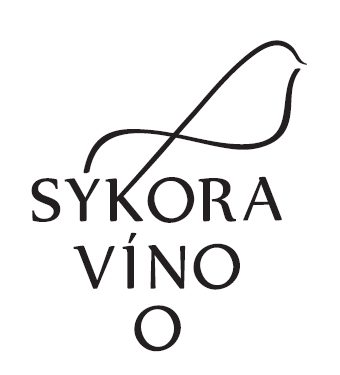 Dle §12 zákona č.634/1992Sb jsme povinni zákazníkovi poskytnout informaci o měrných cenách nabízených výrobků, například cena za lahev 0,75l  musí být zpracována také na cenu za 1l vína. Tuto informaci naleznete u každého výrobku v doplňujícím řádku.Jakostní přívlastková vínaJakostní přívlastková vínaJakostní přívlastková vínaJakostní přívlastková vínaJakostní přívlastková vínaJakostní přívlastková vínaJakostní přívlastková vínaOdrůda     Zatřídění     Zatřídění     ZatříděníCukernatostRočníkCena v Kč včetně DPH 21%OdrůdaOdrůdaOdrůdaZatříděníCukernatostRočníkCena v Kč včetně DPH 21%ChardonnayChardonnayChardonnayPozdní sběrPolosladké2015190Víno bílé s CHOP, obsah 0,75l, zlatá medaile Valtické Vinné Trhy 2017, AWC Vienna 2017 – Seal of Approval“  Dle §12 zákona č.634/1992Sb, cena v přepočtu na litr 253,33 KčVíno bílé s CHOP, obsah 0,75l, zlatá medaile Valtické Vinné Trhy 2017, AWC Vienna 2017 – Seal of Approval“  Dle §12 zákona č.634/1992Sb, cena v přepočtu na litr 253,33 KčVíno bílé s CHOP, obsah 0,75l, zlatá medaile Valtické Vinné Trhy 2017, AWC Vienna 2017 – Seal of Approval“  Dle §12 zákona č.634/1992Sb, cena v přepočtu na litr 253,33 KčVíno bílé s CHOP, obsah 0,75l, zlatá medaile Valtické Vinné Trhy 2017, AWC Vienna 2017 – Seal of Approval“  Dle §12 zákona č.634/1992Sb, cena v přepočtu na litr 253,33 KčVíno bílé s CHOP, obsah 0,75l, zlatá medaile Valtické Vinné Trhy 2017, AWC Vienna 2017 – Seal of Approval“  Dle §12 zákona č.634/1992Sb, cena v přepočtu na litr 253,33 KčVíno bílé s CHOP, obsah 0,75l, zlatá medaile Valtické Vinné Trhy 2017, AWC Vienna 2017 – Seal of Approval“  Dle §12 zákona č.634/1992Sb, cena v přepočtu na litr 253,33 KčVíno bílé s CHOP, obsah 0,75l, zlatá medaile Valtické Vinné Trhy 2017, AWC Vienna 2017 – Seal of Approval“  Dle §12 zákona č.634/1992Sb, cena v přepočtu na litr 253,33 KčRulandské bíléRulandské bíléRulandské bíléPozdní sběrPolosladké2015190Víno bílé s CHOP, obsah 0,75l, Stříbrná medaile AWC Vienna 2017, Dle §12 zákona č.634/1992Sb, cena v přepočtu na litr 253,33 KčVíno bílé s CHOP, obsah 0,75l, Stříbrná medaile AWC Vienna 2017, Dle §12 zákona č.634/1992Sb, cena v přepočtu na litr 253,33 KčVíno bílé s CHOP, obsah 0,75l, Stříbrná medaile AWC Vienna 2017, Dle §12 zákona č.634/1992Sb, cena v přepočtu na litr 253,33 KčVíno bílé s CHOP, obsah 0,75l, Stříbrná medaile AWC Vienna 2017, Dle §12 zákona č.634/1992Sb, cena v přepočtu na litr 253,33 KčVíno bílé s CHOP, obsah 0,75l, Stříbrná medaile AWC Vienna 2017, Dle §12 zákona č.634/1992Sb, cena v přepočtu na litr 253,33 KčVíno bílé s CHOP, obsah 0,75l, Stříbrná medaile AWC Vienna 2017, Dle §12 zákona č.634/1992Sb, cena v přepočtu na litr 253,33 KčVíno bílé s CHOP, obsah 0,75l, Stříbrná medaile AWC Vienna 2017, Dle §12 zákona č.634/1992Sb, cena v přepočtu na litr 253,33 KčAureliusAureliusAureliusPozdní sběrPolosuché2015190Víno bílé s CHOP, obsah 0,75l, Dle §12 zákona č.634/1992Sb, cena v přepočtu na litr 253,33 KčVíno bílé s CHOP, obsah 0,75l, Dle §12 zákona č.634/1992Sb, cena v přepočtu na litr 253,33 KčVíno bílé s CHOP, obsah 0,75l, Dle §12 zákona č.634/1992Sb, cena v přepočtu na litr 253,33 KčVíno bílé s CHOP, obsah 0,75l, Dle §12 zákona č.634/1992Sb, cena v přepočtu na litr 253,33 KčVíno bílé s CHOP, obsah 0,75l, Dle §12 zákona č.634/1992Sb, cena v přepočtu na litr 253,33 KčVíno bílé s CHOP, obsah 0,75l, Dle §12 zákona č.634/1992Sb, cena v přepočtu na litr 253,33 KčVíno bílé s CHOP, obsah 0,75l, Dle §12 zákona č.634/1992Sb, cena v přepočtu na litr 253,33 KčCabernet cortisCabernet cortisCabernet cortisVýběr z bobulíSuché2015350Víno červené s CHOP, obsah 0,75l, AWC stříbrná medaile Vídeň , Dle §12 zákona č.634/1992Sb, cena v přepočtu na litr 466,66 KčVíno červené s CHOP, obsah 0,75l, AWC stříbrná medaile Vídeň , Dle §12 zákona č.634/1992Sb, cena v přepočtu na litr 466,66 KčVíno červené s CHOP, obsah 0,75l, AWC stříbrná medaile Vídeň , Dle §12 zákona č.634/1992Sb, cena v přepočtu na litr 466,66 KčVíno červené s CHOP, obsah 0,75l, AWC stříbrná medaile Vídeň , Dle §12 zákona č.634/1992Sb, cena v přepočtu na litr 466,66 KčVíno červené s CHOP, obsah 0,75l, AWC stříbrná medaile Vídeň , Dle §12 zákona č.634/1992Sb, cena v přepočtu na litr 466,66 KčVíno červené s CHOP, obsah 0,75l, AWC stříbrná medaile Vídeň , Dle §12 zákona č.634/1992Sb, cena v přepočtu na litr 466,66 KčVíno červené s CHOP, obsah 0,75l, AWC stříbrná medaile Vídeň , Dle §12 zákona č.634/1992Sb, cena v přepočtu na litr 466,66 KčRulandské modréRulandské modréRulandské modréVýběr z bobulíSuché2015290Víno červené s CHOP, obsah 0,75l, stříbrná medaile Vinařské Litoměřice , stříbrná medaile Orešany 2017, Dle §12 zákona č.634/1992Sb, cena v přepočtu na litr 386,66 KčVíno červené s CHOP, obsah 0,75l, stříbrná medaile Vinařské Litoměřice , stříbrná medaile Orešany 2017, Dle §12 zákona č.634/1992Sb, cena v přepočtu na litr 386,66 KčVíno červené s CHOP, obsah 0,75l, stříbrná medaile Vinařské Litoměřice , stříbrná medaile Orešany 2017, Dle §12 zákona č.634/1992Sb, cena v přepočtu na litr 386,66 KčVíno červené s CHOP, obsah 0,75l, stříbrná medaile Vinařské Litoměřice , stříbrná medaile Orešany 2017, Dle §12 zákona č.634/1992Sb, cena v přepočtu na litr 386,66 KčVíno červené s CHOP, obsah 0,75l, stříbrná medaile Vinařské Litoměřice , stříbrná medaile Orešany 2017, Dle §12 zákona č.634/1992Sb, cena v přepočtu na litr 386,66 KčVíno červené s CHOP, obsah 0,75l, stříbrná medaile Vinařské Litoměřice , stříbrná medaile Orešany 2017, Dle §12 zákona č.634/1992Sb, cena v přepočtu na litr 386,66 KčVíno červené s CHOP, obsah 0,75l, stříbrná medaile Vinařské Litoměřice , stříbrná medaile Orešany 2017, Dle §12 zákona č.634/1992Sb, cena v přepočtu na litr 386,66 KčCabernet sauvingCabernet sauvingCabernet sauvingVýběr z cibébSladké2016420Víno červené s CHOP, obsah 0,75l,Dle §12 zákona č.634/1992Sb, cena v přepočtu na litr 1120  KčVíno červené s CHOP, obsah 0,75l,Dle §12 zákona č.634/1992Sb, cena v přepočtu na litr 1120  KčVíno červené s CHOP, obsah 0,75l,Dle §12 zákona č.634/1992Sb, cena v přepočtu na litr 1120  KčVíno červené s CHOP, obsah 0,75l,Dle §12 zákona č.634/1992Sb, cena v přepočtu na litr 1120  KčVíno červené s CHOP, obsah 0,75l,Dle §12 zákona č.634/1992Sb, cena v přepočtu na litr 1120  KčVíno červené s CHOP, obsah 0,75l,Dle §12 zákona č.634/1992Sb, cena v přepočtu na litr 1120  KčVíno červené s CHOP, obsah 0,75l,Dle §12 zákona č.634/1992Sb, cena v přepočtu na litr 1120  KčPálavaPálavaPálavaVýběr z hroznůPolosladké2016190Víno bílé s CHOP, obsah 0,75l, bronzová medaile výstava vín Čejkovice 2018, Dle §12 zákona č.634/1992Sb, cena v přepočtu na litr ? KčVíno bílé s CHOP, obsah 0,75l, bronzová medaile výstava vín Čejkovice 2018, Dle §12 zákona č.634/1992Sb, cena v přepočtu na litr ? KčVíno bílé s CHOP, obsah 0,75l, bronzová medaile výstava vín Čejkovice 2018, Dle §12 zákona č.634/1992Sb, cena v přepočtu na litr ? KčVíno bílé s CHOP, obsah 0,75l, bronzová medaile výstava vín Čejkovice 2018, Dle §12 zákona č.634/1992Sb, cena v přepočtu na litr ? KčVíno bílé s CHOP, obsah 0,75l, bronzová medaile výstava vín Čejkovice 2018, Dle §12 zákona č.634/1992Sb, cena v přepočtu na litr ? KčVíno bílé s CHOP, obsah 0,75l, bronzová medaile výstava vín Čejkovice 2018, Dle §12 zákona č.634/1992Sb, cena v přepočtu na litr ? KčVíno bílé s CHOP, obsah 0,75l, bronzová medaile výstava vín Čejkovice 2018, Dle §12 zákona č.634/1992Sb, cena v přepočtu na litr ? KčKernerKernerKernerPozdní sběrSuché2016190Víno bílé s CHOP, obsah 0,75l, , Dle §12 zákona č.634/1992Sb, cena v přepočtu na litr 253,33 KčVíno bílé s CHOP, obsah 0,75l, , Dle §12 zákona č.634/1992Sb, cena v přepočtu na litr 253,33 KčVíno bílé s CHOP, obsah 0,75l, , Dle §12 zákona č.634/1992Sb, cena v přepočtu na litr 253,33 KčVíno bílé s CHOP, obsah 0,75l, , Dle §12 zákona č.634/1992Sb, cena v přepočtu na litr 253,33 KčVíno bílé s CHOP, obsah 0,75l, , Dle §12 zákona č.634/1992Sb, cena v přepočtu na litr 253,33 KčVíno bílé s CHOP, obsah 0,75l, , Dle §12 zákona č.634/1992Sb, cena v přepočtu na litr 253,33 KčVíno bílé s CHOP, obsah 0,75l, , Dle §12 zákona č.634/1992Sb, cena v přepočtu na litr 253,33 KčHibernalHibernalHibernalVýběr z hroznůPolosuché2016190Víno bílé s CHOP, obsah 0,75l,  Dle §12 zákona č.634/1992Sb, cena v přepočtu na litr 253,33 KčVíno bílé s CHOP, obsah 0,75l,  Dle §12 zákona č.634/1992Sb, cena v přepočtu na litr 253,33 KčVíno bílé s CHOP, obsah 0,75l,  Dle §12 zákona č.634/1992Sb, cena v přepočtu na litr 253,33 KčVíno bílé s CHOP, obsah 0,75l,  Dle §12 zákona č.634/1992Sb, cena v přepočtu na litr 253,33 KčVíno bílé s CHOP, obsah 0,75l,  Dle §12 zákona č.634/1992Sb, cena v přepočtu na litr 253,33 KčVíno bílé s CHOP, obsah 0,75l,  Dle §12 zákona č.634/1992Sb, cena v přepočtu na litr 253,33 KčVíno bílé s CHOP, obsah 0,75l,  Dle §12 zákona č.634/1992Sb, cena v přepočtu na litr 253,33 KčRulandské bíléRulandské bíléRulandské bíléPozdní sběrPolosuché2016190Víno bílé s CHOP, obsah 0,75l,  Dle §12 zákona č.634/1992Sb, cena v přepočtu na litr 253,33 KčVíno bílé s CHOP, obsah 0,75l,  Dle §12 zákona č.634/1992Sb, cena v přepočtu na litr 253,33 KčVíno bílé s CHOP, obsah 0,75l,  Dle §12 zákona č.634/1992Sb, cena v přepočtu na litr 253,33 KčVíno bílé s CHOP, obsah 0,75l,  Dle §12 zákona č.634/1992Sb, cena v přepočtu na litr 253,33 KčVíno bílé s CHOP, obsah 0,75l,  Dle §12 zákona č.634/1992Sb, cena v přepočtu na litr 253,33 KčVíno bílé s CHOP, obsah 0,75l,  Dle §12 zákona č.634/1992Sb, cena v přepočtu na litr 253,33 KčVíno bílé s CHOP, obsah 0,75l,  Dle §12 zákona č.634/1992Sb, cena v přepočtu na litr 253,33 KčChardonnayChardonnayChardonnayPozdní sběrPolosuché2016190Víno bílé s CHOP, obsah 0,75l, , Dle §12 zákona č.634/1992Sb, cena v přepočtu na litr 253,33 KčVíno bílé s CHOP, obsah 0,75l, , Dle §12 zákona č.634/1992Sb, cena v přepočtu na litr 253,33 KčVíno bílé s CHOP, obsah 0,75l, , Dle §12 zákona č.634/1992Sb, cena v přepočtu na litr 253,33 KčVíno bílé s CHOP, obsah 0,75l, , Dle §12 zákona č.634/1992Sb, cena v přepočtu na litr 253,33 KčVíno bílé s CHOP, obsah 0,75l, , Dle §12 zákona č.634/1992Sb, cena v přepočtu na litr 253,33 KčVíno bílé s CHOP, obsah 0,75l, , Dle §12 zákona č.634/1992Sb, cena v přepočtu na litr 253,33 KčVíno bílé s CHOP, obsah 0,75l, , Dle §12 zákona č.634/1992Sb, cena v přepočtu na litr 253,33 KčCabernet sauvignonCabernet sauvignonCabernet sauvignonVýběr z hroznůSuché2016220Víno červené s CHOP, obsah 0,75l, , Dle §12 zákona č.634/1992Sb, cena v přepočtu na litr 293,333 KčVíno červené s CHOP, obsah 0,75l, , Dle §12 zákona č.634/1992Sb, cena v přepočtu na litr 293,333 KčVíno červené s CHOP, obsah 0,75l, , Dle §12 zákona č.634/1992Sb, cena v přepočtu na litr 293,333 KčVíno červené s CHOP, obsah 0,75l, , Dle §12 zákona č.634/1992Sb, cena v přepočtu na litr 293,333 KčVíno červené s CHOP, obsah 0,75l, , Dle §12 zákona č.634/1992Sb, cena v přepočtu na litr 293,333 KčVíno červené s CHOP, obsah 0,75l, , Dle §12 zákona č.634/1992Sb, cena v přepočtu na litr 293,333 KčVíno červené s CHOP, obsah 0,75l, , Dle §12 zákona č.634/1992Sb, cena v přepočtu na litr 293,333 KčRegentRegentRegentPozdní sběrSuché2016190Víno bílé s CHOP, obsah 0,75l, , Dle §12 zákona č.634/1992Sb, cena v přepočtu na litr 253,33 KčVíno bílé s CHOP, obsah 0,75l, , Dle §12 zákona č.634/1992Sb, cena v přepočtu na litr 253,33 KčVíno bílé s CHOP, obsah 0,75l, , Dle §12 zákona č.634/1992Sb, cena v přepočtu na litr 253,33 KčVíno bílé s CHOP, obsah 0,75l, , Dle §12 zákona č.634/1992Sb, cena v přepočtu na litr 253,33 KčVíno bílé s CHOP, obsah 0,75l, , Dle §12 zákona č.634/1992Sb, cena v přepočtu na litr 253,33 KčVíno bílé s CHOP, obsah 0,75l, , Dle §12 zákona č.634/1992Sb, cena v přepočtu na litr 253,33 KčVíno bílé s CHOP, obsah 0,75l, , Dle §12 zákona č.634/1992Sb, cena v přepočtu na litr 253,33 KčFrankovka Frankovka Frankovka Pozdní sběrSuché2016190Víno červené s CHOP, obsah 0,75l, , Dle §12 zákona č.634/1992Sb, cena v přepočtu na litr 253,33 KčVíno červené s CHOP, obsah 0,75l, , Dle §12 zákona č.634/1992Sb, cena v přepočtu na litr 253,33 KčVíno červené s CHOP, obsah 0,75l, , Dle §12 zákona č.634/1992Sb, cena v přepočtu na litr 253,33 KčVíno červené s CHOP, obsah 0,75l, , Dle §12 zákona č.634/1992Sb, cena v přepočtu na litr 253,33 KčVíno červené s CHOP, obsah 0,75l, , Dle §12 zákona č.634/1992Sb, cena v přepočtu na litr 253,33 KčVíno červené s CHOP, obsah 0,75l, , Dle §12 zákona č.634/1992Sb, cena v přepočtu na litr 253,33 KčVíno červené s CHOP, obsah 0,75l, , Dle §12 zákona č.634/1992Sb, cena v přepočtu na litr 253,33 KčTramín červenýTramín červenýTramín červenýPozdní sběrSuché2017190Víno bílé s CHOP, obsah 0,75l, , Dle §12 zákona č.634/1992Sb, cena v přepočtu na litr  253,33 KčVíno bílé s CHOP, obsah 0,75l, , Dle §12 zákona č.634/1992Sb, cena v přepočtu na litr  253,33 KčVíno bílé s CHOP, obsah 0,75l, , Dle §12 zákona č.634/1992Sb, cena v přepočtu na litr  253,33 KčVíno bílé s CHOP, obsah 0,75l, , Dle §12 zákona č.634/1992Sb, cena v přepočtu na litr  253,33 KčVíno bílé s CHOP, obsah 0,75l, , Dle §12 zákona č.634/1992Sb, cena v přepočtu na litr  253,33 KčVíno bílé s CHOP, obsah 0,75l, , Dle §12 zákona č.634/1992Sb, cena v přepočtu na litr  253,33 KčVíno bílé s CHOP, obsah 0,75l, , Dle §12 zákona č.634/1992Sb, cena v přepočtu na litr  253,33 KčRulandské modréRulandské modréRulandské modréVýběr z hroznůSuché2017220Víno červené s CHOP, obsah 0,75l, , Dle §12 zákona č.634/1992Sb, cena v přepočtu na litr 293,333 KčVíno červené s CHOP, obsah 0,75l, , Dle §12 zákona č.634/1992Sb, cena v přepočtu na litr 293,333 KčVíno červené s CHOP, obsah 0,75l, , Dle §12 zákona č.634/1992Sb, cena v přepočtu na litr 293,333 KčVíno červené s CHOP, obsah 0,75l, , Dle §12 zákona č.634/1992Sb, cena v přepočtu na litr 293,333 KčVíno červené s CHOP, obsah 0,75l, , Dle §12 zákona č.634/1992Sb, cena v přepočtu na litr 293,333 KčVíno červené s CHOP, obsah 0,75l, , Dle §12 zákona č.634/1992Sb, cena v přepočtu na litr 293,333 KčVíno červené s CHOP, obsah 0,75l, , Dle §12 zákona č.634/1992Sb, cena v přepočtu na litr 293,333 KčSauvignonSauvignonSauvignonPozdní sběrPolosuché2018190Víno bílé s CHOP, obsah 0,75l, , Dle §12 zákona č.634/1992Sb, cena v přepočtu na litr  253,33 KčVíno bílé s CHOP, obsah 0,75l, , Dle §12 zákona č.634/1992Sb, cena v přepočtu na litr  253,33 KčVíno bílé s CHOP, obsah 0,75l, , Dle §12 zákona č.634/1992Sb, cena v přepočtu na litr  253,33 KčVíno bílé s CHOP, obsah 0,75l, , Dle §12 zákona č.634/1992Sb, cena v přepočtu na litr  253,33 KčVíno bílé s CHOP, obsah 0,75l, , Dle §12 zákona č.634/1992Sb, cena v přepočtu na litr  253,33 KčVíno bílé s CHOP, obsah 0,75l, , Dle §12 zákona č.634/1992Sb, cena v přepočtu na litr  253,33 KčVíno bílé s CHOP, obsah 0,75l, , Dle §12 zákona č.634/1992Sb, cena v přepočtu na litr  253,33 KčMoravská zemská vínaMoravská zemská vínaMoravská zemská vínaMoravská zemská vínaMoravská zemská vínaMoravská zemská vínaMoravská zemská vínaMoravská zemská vínaOdrůdaZatříděníZatříděníCukernatostCukernatostRočníkRočníkCena v Kč včetně DPH 21%Ryzlink vlašskýMoravské zemskéMoravské zemskéSuchéSuché20162016130Víno bílé s CHZO, obsah 0,75l, šroubový uzávěr, Dle §12 zákona č.634/1992Sb, cena v přepočtu na litr 173,33 KčVíno bílé s CHZO, obsah 0,75l, šroubový uzávěr, Dle §12 zákona č.634/1992Sb, cena v přepočtu na litr 173,33 KčVíno bílé s CHZO, obsah 0,75l, šroubový uzávěr, Dle §12 zákona č.634/1992Sb, cena v přepočtu na litr 173,33 KčVíno bílé s CHZO, obsah 0,75l, šroubový uzávěr, Dle §12 zákona č.634/1992Sb, cena v přepočtu na litr 173,33 KčVíno bílé s CHZO, obsah 0,75l, šroubový uzávěr, Dle §12 zákona č.634/1992Sb, cena v přepočtu na litr 173,33 KčVíno bílé s CHZO, obsah 0,75l, šroubový uzávěr, Dle §12 zákona č.634/1992Sb, cena v přepočtu na litr 173,33 KčVíno bílé s CHZO, obsah 0,75l, šroubový uzávěr, Dle §12 zákona č.634/1992Sb, cena v přepočtu na litr 173,33 KčVíno bílé s CHZO, obsah 0,75l, šroubový uzávěr, Dle §12 zákona č.634/1992Sb, cena v přepočtu na litr 173,33 KčRyzlink rýnskýMoravské zemskéMoravské zemskéSuchéSuché20172017130Víno bílé s CHZO, obsah 0,75l, šroubový uzávěr, Dle §12 zákona č.634/1992Sb, cena v přepočtu na litr 173,33 KčVíno bílé s CHZO, obsah 0,75l, šroubový uzávěr, Dle §12 zákona č.634/1992Sb, cena v přepočtu na litr 173,33 KčVíno bílé s CHZO, obsah 0,75l, šroubový uzávěr, Dle §12 zákona č.634/1992Sb, cena v přepočtu na litr 173,33 KčVíno bílé s CHZO, obsah 0,75l, šroubový uzávěr, Dle §12 zákona č.634/1992Sb, cena v přepočtu na litr 173,33 KčVíno bílé s CHZO, obsah 0,75l, šroubový uzávěr, Dle §12 zákona č.634/1992Sb, cena v přepočtu na litr 173,33 KčVíno bílé s CHZO, obsah 0,75l, šroubový uzávěr, Dle §12 zákona č.634/1992Sb, cena v přepočtu na litr 173,33 KčVíno bílé s CHZO, obsah 0,75l, šroubový uzávěr, Dle §12 zákona č.634/1992Sb, cena v přepočtu na litr 173,33 KčVíno bílé s CHZO, obsah 0,75l, šroubový uzávěr, Dle §12 zákona č.634/1992Sb, cena v přepočtu na litr 173,33 KčMüller ThurgauMoravské zemskéMoravské zemskéSuchéSuché20172017145Víno bílé s CHZO, obsah 0,75l, šroubový uzávěr, stříbrná medaile Ořešany 2018, zlatá medaile den vína 2018 Buchlovice,  Dle §12 zákona č.634/1992Sb, cena v přepočtu na litr 193,33 KčVíno bílé s CHZO, obsah 0,75l, šroubový uzávěr, stříbrná medaile Ořešany 2018, zlatá medaile den vína 2018 Buchlovice,  Dle §12 zákona č.634/1992Sb, cena v přepočtu na litr 193,33 KčVíno bílé s CHZO, obsah 0,75l, šroubový uzávěr, stříbrná medaile Ořešany 2018, zlatá medaile den vína 2018 Buchlovice,  Dle §12 zákona č.634/1992Sb, cena v přepočtu na litr 193,33 KčVíno bílé s CHZO, obsah 0,75l, šroubový uzávěr, stříbrná medaile Ořešany 2018, zlatá medaile den vína 2018 Buchlovice,  Dle §12 zákona č.634/1992Sb, cena v přepočtu na litr 193,33 KčVíno bílé s CHZO, obsah 0,75l, šroubový uzávěr, stříbrná medaile Ořešany 2018, zlatá medaile den vína 2018 Buchlovice,  Dle §12 zákona č.634/1992Sb, cena v přepočtu na litr 193,33 KčVíno bílé s CHZO, obsah 0,75l, šroubový uzávěr, stříbrná medaile Ořešany 2018, zlatá medaile den vína 2018 Buchlovice,  Dle §12 zákona č.634/1992Sb, cena v přepočtu na litr 193,33 KčVíno bílé s CHZO, obsah 0,75l, šroubový uzávěr, stříbrná medaile Ořešany 2018, zlatá medaile den vína 2018 Buchlovice,  Dle §12 zákona č.634/1992Sb, cena v přepočtu na litr 193,33 KčVíno bílé s CHZO, obsah 0,75l, šroubový uzávěr, stříbrná medaile Ořešany 2018, zlatá medaile den vína 2018 Buchlovice,  Dle §12 zákona č.634/1992Sb, cena v přepočtu na litr 193,33 KčNeuburské Moravské zemské     Suché                      2017                            145Moravské zemské     Suché                      2017                            145Moravské zemské     Suché                      2017                            145Moravské zemské     Suché                      2017                            145Moravské zemské     Suché                      2017                            145Moravské zemské     Suché                      2017                            145Moravské zemské     Suché                      2017                            145Víno bílé s CHZO, obsah 0,75l, šroubový uzávěr, stříbrná medaile Ořešany 2018, zlatá medaile den vína 2018 Buchlovice,  Dle §12 zákona č.634/1992Sb, cena v přepočtu na litr 193,33 KčVíno bílé s CHZO, obsah 0,75l, šroubový uzávěr, stříbrná medaile Ořešany 2018, zlatá medaile den vína 2018 Buchlovice,  Dle §12 zákona č.634/1992Sb, cena v přepočtu na litr 193,33 KčVíno bílé s CHZO, obsah 0,75l, šroubový uzávěr, stříbrná medaile Ořešany 2018, zlatá medaile den vína 2018 Buchlovice,  Dle §12 zákona č.634/1992Sb, cena v přepočtu na litr 193,33 KčVíno bílé s CHZO, obsah 0,75l, šroubový uzávěr, stříbrná medaile Ořešany 2018, zlatá medaile den vína 2018 Buchlovice,  Dle §12 zákona č.634/1992Sb, cena v přepočtu na litr 193,33 KčVíno bílé s CHZO, obsah 0,75l, šroubový uzávěr, stříbrná medaile Ořešany 2018, zlatá medaile den vína 2018 Buchlovice,  Dle §12 zákona č.634/1992Sb, cena v přepočtu na litr 193,33 KčVíno bílé s CHZO, obsah 0,75l, šroubový uzávěr, stříbrná medaile Ořešany 2018, zlatá medaile den vína 2018 Buchlovice,  Dle §12 zákona č.634/1992Sb, cena v přepočtu na litr 193,33 KčVíno bílé s CHZO, obsah 0,75l, šroubový uzávěr, stříbrná medaile Ořešany 2018, zlatá medaile den vína 2018 Buchlovice,  Dle §12 zákona č.634/1992Sb, cena v přepočtu na litr 193,33 KčVíno bílé s CHZO, obsah 0,75l, šroubový uzávěr, stříbrná medaile Ořešany 2018, zlatá medaile den vína 2018 Buchlovice,  Dle §12 zákona č.634/1992Sb, cena v přepočtu na litr 193,33 KčMüller ThurgauMoravské zemskéMoravské zemskéSuchéSuché20182018145Víno bílé s CHZO, obsah 0,75l, šroubový uzávěr, Dle §12 zákona č.634/1992Sb, cena v přepočtu na litr 200 KčVíno bílé s CHZO, obsah 0,75l, šroubový uzávěr, Dle §12 zákona č.634/1992Sb, cena v přepočtu na litr 200 KčVíno bílé s CHZO, obsah 0,75l, šroubový uzávěr, Dle §12 zákona č.634/1992Sb, cena v přepočtu na litr 200 KčVíno bílé s CHZO, obsah 0,75l, šroubový uzávěr, Dle §12 zákona č.634/1992Sb, cena v přepočtu na litr 200 KčVíno bílé s CHZO, obsah 0,75l, šroubový uzávěr, Dle §12 zákona č.634/1992Sb, cena v přepočtu na litr 200 KčVíno bílé s CHZO, obsah 0,75l, šroubový uzávěr, Dle §12 zákona č.634/1992Sb, cena v přepočtu na litr 200 KčVíno bílé s CHZO, obsah 0,75l, šroubový uzávěr, Dle §12 zákona č.634/1992Sb, cena v přepočtu na litr 200 KčVíno bílé s CHZO, obsah 0,75l, šroubový uzávěr, Dle §12 zákona č.634/1992Sb, cena v přepočtu na litr 200 KčMuškát moravskýMoravské zemskéMoravské zemskéPolosuchéPolosuché20182018145Víno bílé s CHZO, obsah 0,75l, šroubový uzávěr, Dle §12 zákona č.634/1992Sb, cena v přepočtu na litr 200 KčVíno bílé s CHZO, obsah 0,75l, šroubový uzávěr, Dle §12 zákona č.634/1992Sb, cena v přepočtu na litr 200 KčVíno bílé s CHZO, obsah 0,75l, šroubový uzávěr, Dle §12 zákona č.634/1992Sb, cena v přepočtu na litr 200 KčVíno bílé s CHZO, obsah 0,75l, šroubový uzávěr, Dle §12 zákona č.634/1992Sb, cena v přepočtu na litr 200 KčVíno bílé s CHZO, obsah 0,75l, šroubový uzávěr, Dle §12 zákona č.634/1992Sb, cena v přepočtu na litr 200 KčVíno bílé s CHZO, obsah 0,75l, šroubový uzávěr, Dle §12 zákona č.634/1992Sb, cena v přepočtu na litr 200 KčVíno bílé s CHZO, obsah 0,75l, šroubový uzávěr, Dle §12 zákona č.634/1992Sb, cena v přepočtu na litr 200 KčVíno bílé s CHZO, obsah 0,75l, šroubový uzávěr, Dle §12 zákona č.634/1992Sb, cena v přepočtu na litr 200 KčSylvánské zelenéMoravské zemskéMoravské zemskéSuchéSuché20182018145Víno bílé s CHZO, obsah 0,75l, šroubový uzávěr, Dle §12 zákona č.634/1992Sb, cena v přepočtu na litr 193,33  KčVíno bílé s CHZO, obsah 0,75l, šroubový uzávěr, Dle §12 zákona č.634/1992Sb, cena v přepočtu na litr 193,33  KčVíno bílé s CHZO, obsah 0,75l, šroubový uzávěr, Dle §12 zákona č.634/1992Sb, cena v přepočtu na litr 193,33  KčVíno bílé s CHZO, obsah 0,75l, šroubový uzávěr, Dle §12 zákona č.634/1992Sb, cena v přepočtu na litr 193,33  KčVíno bílé s CHZO, obsah 0,75l, šroubový uzávěr, Dle §12 zákona č.634/1992Sb, cena v přepočtu na litr 193,33  KčVíno bílé s CHZO, obsah 0,75l, šroubový uzávěr, Dle §12 zákona č.634/1992Sb, cena v přepočtu na litr 193,33  KčVíno bílé s CHZO, obsah 0,75l, šroubový uzávěr, Dle §12 zákona č.634/1992Sb, cena v přepočtu na litr 193,33  KčVíno bílé s CHZO, obsah 0,75l, šroubový uzávěr, Dle §12 zákona č.634/1992Sb, cena v přepočtu na litr 193,33  KčSavorýnMoravské zemskéMoravské zemskéPolosuchéPolosuché20182018145Víno bílé s CHZO, obsah 0,75l, šroubový uzávěr, Dle §12 zákona č.634/1992Sb, cena v přepočtu na litr 193,33  KčVíno bílé s CHZO, obsah 0,75l, šroubový uzávěr, Dle §12 zákona č.634/1992Sb, cena v přepočtu na litr 193,33  KčVíno bílé s CHZO, obsah 0,75l, šroubový uzávěr, Dle §12 zákona č.634/1992Sb, cena v přepočtu na litr 193,33  KčVíno bílé s CHZO, obsah 0,75l, šroubový uzávěr, Dle §12 zákona č.634/1992Sb, cena v přepočtu na litr 193,33  KčVíno bílé s CHZO, obsah 0,75l, šroubový uzávěr, Dle §12 zákona č.634/1992Sb, cena v přepočtu na litr 193,33  KčVíno bílé s CHZO, obsah 0,75l, šroubový uzávěr, Dle §12 zákona č.634/1992Sb, cena v přepočtu na litr 193,33  KčVíno bílé s CHZO, obsah 0,75l, šroubový uzávěr, Dle §12 zákona č.634/1992Sb, cena v přepočtu na litr 193,33  KčVíno bílé s CHZO, obsah 0,75l, šroubový uzávěr, Dle §12 zákona č.634/1992Sb, cena v přepočtu na litr 193,33  KčIrsai oliverMoravské zemskéMoravské zemskéSuchéSuché20182018145Víno cuvé bílé s CHZO, obsah 0,75l, šroubový uzávěr, Dle §12 zákona č.634/1992Sb, cena v přepočtu na litr 193,33  KčVíno cuvé bílé s CHZO, obsah 0,75l, šroubový uzávěr, Dle §12 zákona č.634/1992Sb, cena v přepočtu na litr 193,33  KčVíno cuvé bílé s CHZO, obsah 0,75l, šroubový uzávěr, Dle §12 zákona č.634/1992Sb, cena v přepočtu na litr 193,33  KčVíno cuvé bílé s CHZO, obsah 0,75l, šroubový uzávěr, Dle §12 zákona č.634/1992Sb, cena v přepočtu na litr 193,33  KčVíno cuvé bílé s CHZO, obsah 0,75l, šroubový uzávěr, Dle §12 zákona č.634/1992Sb, cena v přepočtu na litr 193,33  KčVíno cuvé bílé s CHZO, obsah 0,75l, šroubový uzávěr, Dle §12 zákona č.634/1992Sb, cena v přepočtu na litr 193,33  KčVíno cuvé bílé s CHZO, obsah 0,75l, šroubový uzávěr, Dle §12 zákona č.634/1992Sb, cena v přepočtu na litr 193,33  KčVíno cuvé bílé s CHZO, obsah 0,75l, šroubový uzávěr, Dle §12 zákona č.634/1992Sb, cena v přepočtu na litr 193,33  KčChenin blancMoravské zemskéMoravské zemskéPolosladkéPolosladké20182018160Víno bílé s CHZO, obsah 0,75l, šroubový uzávěr, Dle §12 zákona č.634/1992Sb, cena v přepočtu na lit 213,33  KčVíno bílé s CHZO, obsah 0,75l, šroubový uzávěr, Dle §12 zákona č.634/1992Sb, cena v přepočtu na lit 213,33  KčVíno bílé s CHZO, obsah 0,75l, šroubový uzávěr, Dle §12 zákona č.634/1992Sb, cena v přepočtu na lit 213,33  KčVíno bílé s CHZO, obsah 0,75l, šroubový uzávěr, Dle §12 zákona č.634/1992Sb, cena v přepočtu na lit 213,33  KčVíno bílé s CHZO, obsah 0,75l, šroubový uzávěr, Dle §12 zákona č.634/1992Sb, cena v přepočtu na lit 213,33  KčVíno bílé s CHZO, obsah 0,75l, šroubový uzávěr, Dle §12 zákona č.634/1992Sb, cena v přepočtu na lit 213,33  KčVíno bílé s CHZO, obsah 0,75l, šroubový uzávěr, Dle §12 zákona č.634/1992Sb, cena v přepočtu na lit 213,33  KčVíno bílé s CHZO, obsah 0,75l, šroubový uzávěr, Dle §12 zákona č.634/1992Sb, cena v přepočtu na lit 213,33  KčVeltlínské zelenéMoravské zemské Moravské zemské SuchéSuché20182018145Víno bílé s CHZO, obsah 0,75l, šroubový uzávěr, Dle §12 zákona č.634/1992Sb, cena v přepočtu na lit 193,33  KčVíno bílé s CHZO, obsah 0,75l, šroubový uzávěr, Dle §12 zákona č.634/1992Sb, cena v přepočtu na lit 193,33  KčVíno bílé s CHZO, obsah 0,75l, šroubový uzávěr, Dle §12 zákona č.634/1992Sb, cena v přepočtu na lit 193,33  KčVíno bílé s CHZO, obsah 0,75l, šroubový uzávěr, Dle §12 zákona č.634/1992Sb, cena v přepočtu na lit 193,33  KčVíno bílé s CHZO, obsah 0,75l, šroubový uzávěr, Dle §12 zákona č.634/1992Sb, cena v přepočtu na lit 193,33  KčVíno bílé s CHZO, obsah 0,75l, šroubový uzávěr, Dle §12 zákona č.634/1992Sb, cena v přepočtu na lit 193,33  KčVíno bílé s CHZO, obsah 0,75l, šroubový uzávěr, Dle §12 zákona č.634/1992Sb, cena v přepočtu na lit 193,33  KčVíno bílé s CHZO, obsah 0,75l, šroubový uzávěr, Dle §12 zákona č.634/1992Sb, cena v přepočtu na lit 193,33  KčRulandské šedéMoravské zemskéMoravské zemskéPolosuchéPolosuché20182018145Víno bílé s CHZO, obsah 0,75l, šroubový uzávěr, Dle §12 zákona č.634/1992Sb, cena v přepočtu na lit 193,33  KčVíno bílé s CHZO, obsah 0,75l, šroubový uzávěr, Dle §12 zákona č.634/1992Sb, cena v přepočtu na lit 193,33  KčVíno bílé s CHZO, obsah 0,75l, šroubový uzávěr, Dle §12 zákona č.634/1992Sb, cena v přepočtu na lit 193,33  KčVíno bílé s CHZO, obsah 0,75l, šroubový uzávěr, Dle §12 zákona č.634/1992Sb, cena v přepočtu na lit 193,33  KčVíno bílé s CHZO, obsah 0,75l, šroubový uzávěr, Dle §12 zákona č.634/1992Sb, cena v přepočtu na lit 193,33  KčVíno bílé s CHZO, obsah 0,75l, šroubový uzávěr, Dle §12 zákona č.634/1992Sb, cena v přepočtu na lit 193,33  KčVíno bílé s CHZO, obsah 0,75l, šroubový uzávěr, Dle §12 zákona č.634/1992Sb, cena v přepočtu na lit 193,33  KčVíno bílé s CHZO, obsah 0,75l, šroubový uzávěr, Dle §12 zákona č.634/1992Sb, cena v přepočtu na lit 193,33  KčOdrůdaOdrůdaZatříděníZatříděníCukernatostCukernatostRočníkCena v Kč včetně DPH 21%Rulandské modré roséRulandské modré roséMoravské zemskéMoravské zemskéPolosuchéPolosuché2016135Víno rosé s CHZO, obsah 0,75l, šroubový uzávěr, stříbrná medaile Mikulovské vinné trhy 2016, stříbrná medaile Mikulovské vinné trhy 2017, Dle §12 zákona č.634/1992Sb, cena v přepočtu na litr 180 KčVíno rosé s CHZO, obsah 0,75l, šroubový uzávěr, stříbrná medaile Mikulovské vinné trhy 2016, stříbrná medaile Mikulovské vinné trhy 2017, Dle §12 zákona č.634/1992Sb, cena v přepočtu na litr 180 KčVíno rosé s CHZO, obsah 0,75l, šroubový uzávěr, stříbrná medaile Mikulovské vinné trhy 2016, stříbrná medaile Mikulovské vinné trhy 2017, Dle §12 zákona č.634/1992Sb, cena v přepočtu na litr 180 KčVíno rosé s CHZO, obsah 0,75l, šroubový uzávěr, stříbrná medaile Mikulovské vinné trhy 2016, stříbrná medaile Mikulovské vinné trhy 2017, Dle §12 zákona č.634/1992Sb, cena v přepočtu na litr 180 KčVíno rosé s CHZO, obsah 0,75l, šroubový uzávěr, stříbrná medaile Mikulovské vinné trhy 2016, stříbrná medaile Mikulovské vinné trhy 2017, Dle §12 zákona č.634/1992Sb, cena v přepočtu na litr 180 KčVíno rosé s CHZO, obsah 0,75l, šroubový uzávěr, stříbrná medaile Mikulovské vinné trhy 2016, stříbrná medaile Mikulovské vinné trhy 2017, Dle §12 zákona č.634/1992Sb, cena v přepočtu na litr 180 KčVíno rosé s CHZO, obsah 0,75l, šroubový uzávěr, stříbrná medaile Mikulovské vinné trhy 2016, stříbrná medaile Mikulovské vinné trhy 2017, Dle §12 zákona č.634/1992Sb, cena v přepočtu na litr 180 KčVíno rosé s CHZO, obsah 0,75l, šroubový uzávěr, stříbrná medaile Mikulovské vinné trhy 2016, stříbrná medaile Mikulovské vinné trhy 2017, Dle §12 zákona č.634/1992Sb, cena v přepočtu na litr 180 KčRulandské modré claretRulandské modré claretMoravské zemskéMoravské zemskéPolosladkéPolosladké2016145Víno claret s CHZO, obsah 0,75l, šroubový uzávěr, zlatá medaile Bojnice 2017, stříbrná medaile Mikulovské vinné trhy 2017, stříbrná medaile Orešany 2017, Dle §12 zákona č.634/1992Sb, cena v přepočtu na litr 193,33 KčVíno claret s CHZO, obsah 0,75l, šroubový uzávěr, zlatá medaile Bojnice 2017, stříbrná medaile Mikulovské vinné trhy 2017, stříbrná medaile Orešany 2017, Dle §12 zákona č.634/1992Sb, cena v přepočtu na litr 193,33 KčVíno claret s CHZO, obsah 0,75l, šroubový uzávěr, zlatá medaile Bojnice 2017, stříbrná medaile Mikulovské vinné trhy 2017, stříbrná medaile Orešany 2017, Dle §12 zákona č.634/1992Sb, cena v přepočtu na litr 193,33 KčVíno claret s CHZO, obsah 0,75l, šroubový uzávěr, zlatá medaile Bojnice 2017, stříbrná medaile Mikulovské vinné trhy 2017, stříbrná medaile Orešany 2017, Dle §12 zákona č.634/1992Sb, cena v přepočtu na litr 193,33 KčVíno claret s CHZO, obsah 0,75l, šroubový uzávěr, zlatá medaile Bojnice 2017, stříbrná medaile Mikulovské vinné trhy 2017, stříbrná medaile Orešany 2017, Dle §12 zákona č.634/1992Sb, cena v přepočtu na litr 193,33 KčVíno claret s CHZO, obsah 0,75l, šroubový uzávěr, zlatá medaile Bojnice 2017, stříbrná medaile Mikulovské vinné trhy 2017, stříbrná medaile Orešany 2017, Dle §12 zákona č.634/1992Sb, cena v přepočtu na litr 193,33 KčVíno claret s CHZO, obsah 0,75l, šroubový uzávěr, zlatá medaile Bojnice 2017, stříbrná medaile Mikulovské vinné trhy 2017, stříbrná medaile Orešany 2017, Dle §12 zákona č.634/1992Sb, cena v přepočtu na litr 193,33 KčVíno claret s CHZO, obsah 0,75l, šroubový uzávěr, zlatá medaile Bojnice 2017, stříbrná medaile Mikulovské vinné trhy 2017, stříbrná medaile Orešany 2017, Dle §12 zákona č.634/1992Sb, cena v přepočtu na litr 193,33 KčFrankovka roséFrankovka roséMoravské zemskéMoravské zemskéPolosladkéPolosladké2017135Víno rosé s CHZO, obsah 0,75l, šroubový uzávěr,Dle §12 zákona č.634/1992Sb, cena v přepočtu na litr 193,33 KčVíno rosé s CHZO, obsah 0,75l, šroubový uzávěr,Dle §12 zákona č.634/1992Sb, cena v přepočtu na litr 193,33 KčVíno rosé s CHZO, obsah 0,75l, šroubový uzávěr,Dle §12 zákona č.634/1992Sb, cena v přepočtu na litr 193,33 KčVíno rosé s CHZO, obsah 0,75l, šroubový uzávěr,Dle §12 zákona č.634/1992Sb, cena v přepočtu na litr 193,33 KčVíno rosé s CHZO, obsah 0,75l, šroubový uzávěr,Dle §12 zákona č.634/1992Sb, cena v přepočtu na litr 193,33 KčVíno rosé s CHZO, obsah 0,75l, šroubový uzávěr,Dle §12 zákona č.634/1992Sb, cena v přepočtu na litr 193,33 KčVíno rosé s CHZO, obsah 0,75l, šroubový uzávěr,Dle §12 zákona č.634/1992Sb, cena v přepočtu na litr 193,33 KčVíno rosé s CHZO, obsah 0,75l, šroubový uzávěr,Dle §12 zákona č.634/1992Sb, cena v přepočtu na litr 193,33 KčModrý PortugalModrý PortugalMoravské zemskéMoravské zemskéSuchéSuché2017135Víno červené s CHZO, obsah 0,75l, Šampion odrůdy - 41. Jihomoravské regionální výstavy vín 2018. stříbrná medaile Ořešany 2018,  Dle §12 zákona č.634/1992Sb, cena v přepočtu na litr 180 KčVíno červené s CHZO, obsah 0,75l, Šampion odrůdy - 41. Jihomoravské regionální výstavy vín 2018. stříbrná medaile Ořešany 2018,  Dle §12 zákona č.634/1992Sb, cena v přepočtu na litr 180 KčVíno červené s CHZO, obsah 0,75l, Šampion odrůdy - 41. Jihomoravské regionální výstavy vín 2018. stříbrná medaile Ořešany 2018,  Dle §12 zákona č.634/1992Sb, cena v přepočtu na litr 180 KčVíno červené s CHZO, obsah 0,75l, Šampion odrůdy - 41. Jihomoravské regionální výstavy vín 2018. stříbrná medaile Ořešany 2018,  Dle §12 zákona č.634/1992Sb, cena v přepočtu na litr 180 KčVíno červené s CHZO, obsah 0,75l, Šampion odrůdy - 41. Jihomoravské regionální výstavy vín 2018. stříbrná medaile Ořešany 2018,  Dle §12 zákona č.634/1992Sb, cena v přepočtu na litr 180 KčVíno červené s CHZO, obsah 0,75l, Šampion odrůdy - 41. Jihomoravské regionální výstavy vín 2018. stříbrná medaile Ořešany 2018,  Dle §12 zákona č.634/1992Sb, cena v přepočtu na litr 180 KčVíno červené s CHZO, obsah 0,75l, Šampion odrůdy - 41. Jihomoravské regionální výstavy vín 2018. stříbrná medaile Ořešany 2018,  Dle §12 zákona č.634/1992Sb, cena v přepočtu na litr 180 KčVíno červené s CHZO, obsah 0,75l, Šampion odrůdy - 41. Jihomoravské regionální výstavy vín 2018. stříbrná medaile Ořešany 2018,  Dle §12 zákona č.634/1992Sb, cena v přepočtu na litr 180 KčSvatovavřinecké roséSvatovavřinecké roséMoravské zemskéMoravské zemskéSuchéSuché2017135Víno rosé s CHZO, obsah 0,75l,  Dle §12 zákona č.634/1992Sb, cena v přepočtu na litr 173,33 KčVíno rosé s CHZO, obsah 0,75l,  Dle §12 zákona č.634/1992Sb, cena v přepočtu na litr 173,33 KčVíno rosé s CHZO, obsah 0,75l,  Dle §12 zákona č.634/1992Sb, cena v přepočtu na litr 173,33 KčVíno rosé s CHZO, obsah 0,75l,  Dle §12 zákona č.634/1992Sb, cena v přepočtu na litr 173,33 KčVíno rosé s CHZO, obsah 0,75l,  Dle §12 zákona č.634/1992Sb, cena v přepočtu na litr 173,33 KčVíno rosé s CHZO, obsah 0,75l,  Dle §12 zákona č.634/1992Sb, cena v přepočtu na litr 173,33 KčVíno rosé s CHZO, obsah 0,75l,  Dle §12 zákona č.634/1992Sb, cena v přepočtu na litr 173,33 KčVíno rosé s CHZO, obsah 0,75l,  Dle §12 zákona č.634/1992Sb, cena v přepočtu na litr 173,33 KčZweigeltrebe roséZweigeltrebe roséMoravské zemskéMoravské zemskéSuchéSuché2017135Víno rosé s CHZO, obsah 0,75l,  Dle §12 zákona č.634/1992Sb, cena v přepočtu na litr 173,33 KčVíno rosé s CHZO, obsah 0,75l,  Dle §12 zákona č.634/1992Sb, cena v přepočtu na litr 173,33 KčVíno rosé s CHZO, obsah 0,75l,  Dle §12 zákona č.634/1992Sb, cena v přepočtu na litr 173,33 KčVíno rosé s CHZO, obsah 0,75l,  Dle §12 zákona č.634/1992Sb, cena v přepočtu na litr 173,33 KčVíno rosé s CHZO, obsah 0,75l,  Dle §12 zákona č.634/1992Sb, cena v přepočtu na litr 173,33 KčVíno rosé s CHZO, obsah 0,75l,  Dle §12 zákona č.634/1992Sb, cena v přepočtu na litr 173,33 KčVíno rosé s CHZO, obsah 0,75l,  Dle §12 zákona č.634/1992Sb, cena v přepočtu na litr 173,33 KčVíno rosé s CHZO, obsah 0,75l,  Dle §12 zákona č.634/1992Sb, cena v přepočtu na litr 173,33 KčSvatovavřineckéSvatovavřineckéMoravské zemskéMoravské zemskéPolosuchéPolosuché2017140Víno červené s CHZO, obsah 0,75l,  Dle §12 zákona č.634/1992Sb, cena v přepočtu na litr 186,66 KčVíno červené s CHZO, obsah 0,75l,  Dle §12 zákona č.634/1992Sb, cena v přepočtu na litr 186,66 KčVíno červené s CHZO, obsah 0,75l,  Dle §12 zákona č.634/1992Sb, cena v přepočtu na litr 186,66 KčVíno červené s CHZO, obsah 0,75l,  Dle §12 zákona č.634/1992Sb, cena v přepočtu na litr 186,66 KčVíno červené s CHZO, obsah 0,75l,  Dle §12 zákona č.634/1992Sb, cena v přepočtu na litr 186,66 KčVíno červené s CHZO, obsah 0,75l,  Dle §12 zákona č.634/1992Sb, cena v přepočtu na litr 186,66 KčVíno červené s CHZO, obsah 0,75l,  Dle §12 zákona č.634/1992Sb, cena v přepočtu na litr 186,66 KčVíno červené s CHZO, obsah 0,75l,  Dle §12 zákona č.634/1992Sb, cena v přepočtu na litr 186,66 KčNeronetNeronetMoravské zemskéMoravské zemskéSuchéSuché2017140Víno červené s CHZO, obsah 0,75l,  Dle §12 zákona č.634/1992Sb, cena v přepočtu na litr 186,66 KčVíno červené s CHZO, obsah 0,75l,  Dle §12 zákona č.634/1992Sb, cena v přepočtu na litr 186,66 KčVíno červené s CHZO, obsah 0,75l,  Dle §12 zákona č.634/1992Sb, cena v přepočtu na litr 186,66 KčVíno červené s CHZO, obsah 0,75l,  Dle §12 zákona č.634/1992Sb, cena v přepočtu na litr 186,66 KčVíno červené s CHZO, obsah 0,75l,  Dle §12 zákona č.634/1992Sb, cena v přepočtu na litr 186,66 KčVíno červené s CHZO, obsah 0,75l,  Dle §12 zákona č.634/1992Sb, cena v přepočtu na litr 186,66 KčVíno červené s CHZO, obsah 0,75l,  Dle §12 zákona č.634/1992Sb, cena v přepočtu na litr 186,66 KčVíno červené s CHZO, obsah 0,75l,  Dle §12 zákona č.634/1992Sb, cena v přepočtu na litr 186,66 KčSvatovavřinecké roséSvatovavřinecké roséMoravské zemské Moravské zemské PolosuchéPolosuché2018135Víno rosé s CHZO, obsah 0,75l,  Dle §12 zákona č.634/1992Sb, cena v přepočtu na litr 200 KčVíno rosé s CHZO, obsah 0,75l,  Dle §12 zákona č.634/1992Sb, cena v přepočtu na litr 200 KčVíno rosé s CHZO, obsah 0,75l,  Dle §12 zákona č.634/1992Sb, cena v přepočtu na litr 200 KčVíno rosé s CHZO, obsah 0,75l,  Dle §12 zákona č.634/1992Sb, cena v přepočtu na litr 200 KčVíno rosé s CHZO, obsah 0,75l,  Dle §12 zákona č.634/1992Sb, cena v přepočtu na litr 200 KčVíno rosé s CHZO, obsah 0,75l,  Dle §12 zákona č.634/1992Sb, cena v přepočtu na litr 200 KčVíno rosé s CHZO, obsah 0,75l,  Dle §12 zákona č.634/1992Sb, cena v přepočtu na litr 200 KčVíno rosé s CHZO, obsah 0,75l,  Dle §12 zákona č.634/1992Sb, cena v přepočtu na litr 200 KčModrý PortugalModrý PortugalMoravské zemskéMoravské zemskéSuchéSuché2018135Víno červené s CHZO, obsah 0,75l,  Dle §12 zákona č.634/1992Sb, cena v přepočtu na litr 200 KčVíno červené s CHZO, obsah 0,75l,  Dle §12 zákona č.634/1992Sb, cena v přepočtu na litr 200 KčVíno červené s CHZO, obsah 0,75l,  Dle §12 zákona č.634/1992Sb, cena v přepočtu na litr 200 KčVíno červené s CHZO, obsah 0,75l,  Dle §12 zákona č.634/1992Sb, cena v přepočtu na litr 200 KčVíno červené s CHZO, obsah 0,75l,  Dle §12 zákona č.634/1992Sb, cena v přepočtu na litr 200 KčVíno červené s CHZO, obsah 0,75l,  Dle §12 zákona č.634/1992Sb, cena v přepočtu na litr 200 KčVíno červené s CHZO, obsah 0,75l,  Dle §12 zákona č.634/1992Sb, cena v přepočtu na litr 200 KčVíno červené s CHZO, obsah 0,75l,  Dle §12 zákona č.634/1992Sb, cena v přepočtu na litr 200 KčCabernet MoraviaCabernet MoraviaMoravské zemskéMoravské zemskéSuchéSuché2017140Víno červené s CHZO, obsah 0,75l,  Dle §12 zákona č.634/1992Sb, cena v přepočtu na litr 186,66  KčVíno červené s CHZO, obsah 0,75l,  Dle §12 zákona č.634/1992Sb, cena v přepočtu na litr 186,66  KčVíno červené s CHZO, obsah 0,75l,  Dle §12 zákona č.634/1992Sb, cena v přepočtu na litr 186,66  KčVíno červené s CHZO, obsah 0,75l,  Dle §12 zákona č.634/1992Sb, cena v přepočtu na litr 186,66  KčVíno červené s CHZO, obsah 0,75l,  Dle §12 zákona č.634/1992Sb, cena v přepočtu na litr 186,66  KčVíno červené s CHZO, obsah 0,75l,  Dle §12 zákona č.634/1992Sb, cena v přepočtu na litr 186,66  KčVíno červené s CHZO, obsah 0,75l,  Dle §12 zákona č.634/1992Sb, cena v přepočtu na litr 186,66  KčVíno červené s CHZO, obsah 0,75l,  Dle §12 zákona č.634/1992Sb, cena v přepočtu na litr 186,66  KčDornfelderDornfelderMoravské zemskéMoravské zemskéSuchéSuché2017140Víno červené s CHZO, obsah 0,75l,  Dle §12 zákona č.634/1992Sb, cena v přepočtu na litr 186,66  KčVíno červené s CHZO, obsah 0,75l,  Dle §12 zákona č.634/1992Sb, cena v přepočtu na litr 186,66  KčVíno červené s CHZO, obsah 0,75l,  Dle §12 zákona č.634/1992Sb, cena v přepočtu na litr 186,66  KčVíno červené s CHZO, obsah 0,75l,  Dle §12 zákona č.634/1992Sb, cena v přepočtu na litr 186,66  KčVíno červené s CHZO, obsah 0,75l,  Dle §12 zákona č.634/1992Sb, cena v přepočtu na litr 186,66  KčVíno červené s CHZO, obsah 0,75l,  Dle §12 zákona č.634/1992Sb, cena v přepočtu na litr 186,66  KčVíno červené s CHZO, obsah 0,75l,  Dle §12 zákona č.634/1992Sb, cena v přepočtu na litr 186,66  KčVíno červené s CHZO, obsah 0,75l,  Dle §12 zákona č.634/1992Sb, cena v přepočtu na litr 186,66  KčRulandské modré claretRulandské modré claretMoravské zemskéMoravské zemskéPolosladkéPolosladké2018145Víno claret s CHZO, obsah 0,75l,  Dle §12 zákona č.634/1992Sb, cena v přepočtu na litr 193,33 KčVíno claret s CHZO, obsah 0,75l,  Dle §12 zákona č.634/1992Sb, cena v přepočtu na litr 193,33 KčVíno claret s CHZO, obsah 0,75l,  Dle §12 zákona č.634/1992Sb, cena v přepočtu na litr 193,33 KčVíno claret s CHZO, obsah 0,75l,  Dle §12 zákona č.634/1992Sb, cena v přepočtu na litr 193,33 KčVíno claret s CHZO, obsah 0,75l,  Dle §12 zákona č.634/1992Sb, cena v přepočtu na litr 193,33 KčVíno claret s CHZO, obsah 0,75l,  Dle §12 zákona č.634/1992Sb, cena v přepočtu na litr 193,33 KčVíno claret s CHZO, obsah 0,75l,  Dle §12 zákona č.634/1992Sb, cena v přepočtu na litr 193,33 KčVíno claret s CHZO, obsah 0,75l,  Dle §12 zákona č.634/1992Sb, cena v přepočtu na litr 193,33 KčSvatovavřineckéSvatovavřineckéMoravské zemskéMoravské zemskéPolosuchéPolosuché2018140Víno červené s CHZO, obsah 0,75l,  Dle §12 zákona č.634/1992Sb, cena v přepočtu na litr  186,66 KčVíno červené s CHZO, obsah 0,75l,  Dle §12 zákona č.634/1992Sb, cena v přepočtu na litr  186,66 KčVíno červené s CHZO, obsah 0,75l,  Dle §12 zákona č.634/1992Sb, cena v přepočtu na litr  186,66 KčVíno červené s CHZO, obsah 0,75l,  Dle §12 zákona č.634/1992Sb, cena v přepočtu na litr  186,66 KčVíno červené s CHZO, obsah 0,75l,  Dle §12 zákona č.634/1992Sb, cena v přepočtu na litr  186,66 KčVíno červené s CHZO, obsah 0,75l,  Dle §12 zákona č.634/1992Sb, cena v přepočtu na litr  186,66 KčVíno červené s CHZO, obsah 0,75l,  Dle §12 zákona č.634/1992Sb, cena v přepočtu na litr  186,66 KčVíno červené s CHZO, obsah 0,75l,  Dle §12 zákona č.634/1992Sb, cena v přepočtu na litr  186,66 KčOranžová vínaOranžová vínaOranžová vínaOranžová vínaOranžová vínaOdrůdaZatříděníCukernatostRočníkCena v Kč včetně DPH 21%Tramín červenýMoravské zemskéSuché2015190Víno bílé s CHZO, oranžové víno  -  „čtvrtá barva – pátá chuť“, obsah 0,5lDle §12 zákona č.634/1992Sb, cena v přepočtu na litr 253,330 KčVíno bílé s CHZO, oranžové víno  -  „čtvrtá barva – pátá chuť“, obsah 0,5lDle §12 zákona č.634/1992Sb, cena v přepočtu na litr 253,330 KčVíno bílé s CHZO, oranžové víno  -  „čtvrtá barva – pátá chuť“, obsah 0,5lDle §12 zákona č.634/1992Sb, cena v přepočtu na litr 253,330 KčVíno bílé s CHZO, oranžové víno  -  „čtvrtá barva – pátá chuť“, obsah 0,5lDle §12 zákona č.634/1992Sb, cena v přepočtu na litr 253,330 KčVíno bílé s CHZO, oranžové víno  -  „čtvrtá barva – pátá chuť“, obsah 0,5lDle §12 zákona č.634/1992Sb, cena v přepočtu na litr 253,330 KčJakostní šumivá vínaJakostní šumivá vínaJakostní šumivá vínaJakostní šumivá vínaOdrůdaCukernatostRočníkCena v Kč včetně DPH 21%Perus Jakostní šumivé víno bílé stanovené oblasti Suché2015290Vyrobeno klasickou metodou kvašeno v lahvi čš: P300, čz: 2017/311, rozhodnutí č. 131M1-17 Vyrobeno klasickou metodou kvašeno v lahvi čš: P300, čz: 2017/311, rozhodnutí č. 131M1-17 Vyrobeno klasickou metodou kvašeno v lahvi čš: P300, čz: 2017/311, rozhodnutí č. 131M1-17 Vyrobeno klasickou metodou kvašeno v lahvi čš: P300, čz: 2017/311, rozhodnutí č. 131M1-17  Šumivá vína Šumivá vína Šumivá vína Šumivá vína Šumivá vínaOdrůdaOdrůdaCukernatostRočníkCena v Kč včetně DPH 21%Bílé šumivé víno Polosuché201795Nasycené CO2, Cena je včetně spotřební daně.Dle §12 zákona č.634/1992Sb, cena v přepočtu na litr 126,66 KčNasycené CO2, Cena je včetně spotřební daně.Dle §12 zákona č.634/1992Sb, cena v přepočtu na litr 126,66 KčNasycené CO2, Cena je včetně spotřební daně.Dle §12 zákona č.634/1992Sb, cena v přepočtu na litr 126,66 KčNasycené CO2, Cena je včetně spotřební daně.Dle §12 zákona č.634/1992Sb, cena v přepočtu na litr 126,66 KčNasycené CO2, Cena je včetně spotřební daně.Dle §12 zákona č.634/1992Sb, cena v přepočtu na litr 126,66 KčRůžové šumivé vínoPolosuché201795Nasycené CO2, Cena je včetně spotřební daně.Dle §12 zákona č.634/1992Sb, cena v přepočtu na litr 126,66 KčNasycené CO2, Cena je včetně spotřební daně.Dle §12 zákona č.634/1992Sb, cena v přepočtu na litr 126,66 KčNasycené CO2, Cena je včetně spotřební daně.Dle §12 zákona č.634/1992Sb, cena v přepočtu na litr 126,66 KčNasycené CO2, Cena je včetně spotřební daně.Dle §12 zákona č.634/1992Sb, cena v přepočtu na litr 126,66 KčNasycené CO2, Cena je včetně spotřební daně.Dle §12 zákona č.634/1992Sb, cena v přepočtu na litr 126,66 KčDestiláty a likéryDestiláty a likéryDestiláty a likéryDestiláty a likéryDestiláty a likéryDestiláty a likéryDestiláty a likéryDestiláty a likéryDestiláty a likéryDestiláty a likéryVinné destilátyVinné destilátyVinné destilátyVinné destilátyVinné destilátyObsah alkoholuObsah alkoholuObsah alkoholuObsah lahveCena v Kč včetně DPH 21%Čejkovická vínovice NaturalČejkovická vínovice NaturalČejkovická vínovice NaturalČejkovická vínovice NaturalČejkovická vínovice Natural        43%        43%        43%0,5l240Cena je včetně spotřební daně. Dle §12 zákona č.634/1992Sb, cena v přepočtu na litr 480 KčCena je včetně spotřební daně. Dle §12 zákona č.634/1992Sb, cena v přepočtu na litr 480 KčCena je včetně spotřební daně. Dle §12 zákona č.634/1992Sb, cena v přepočtu na litr 480 KčCena je včetně spotřební daně. Dle §12 zákona č.634/1992Sb, cena v přepočtu na litr 480 KčCena je včetně spotřební daně. Dle §12 zákona č.634/1992Sb, cena v přepočtu na litr 480 KčCena je včetně spotřební daně. Dle §12 zákona č.634/1992Sb, cena v přepočtu na litr 480 KčCena je včetně spotřební daně. Dle §12 zákona č.634/1992Sb, cena v přepočtu na litr 480 KčCena je včetně spotřební daně. Dle §12 zákona č.634/1992Sb, cena v přepočtu na litr 480 KčCena je včetně spotřební daně. Dle §12 zákona č.634/1992Sb, cena v přepočtu na litr 480 KčCena je včetně spotřební daně. Dle §12 zákona č.634/1992Sb, cena v přepočtu na litr 480 KčČejkovická vínovice RozinkaČejkovická vínovice RozinkaČejkovická vínovice RozinkaČejkovická vínovice RozinkaČejkovická vínovice Rozinka        43%        43%        43%0,5l270Cena je včetně spotřební daně. Dle §12 zákona č.634/1992Sb, cena v přepočtu na litr 540 KčCena je včetně spotřební daně. Dle §12 zákona č.634/1992Sb, cena v přepočtu na litr 540 KčCena je včetně spotřební daně. Dle §12 zákona č.634/1992Sb, cena v přepočtu na litr 540 KčCena je včetně spotřební daně. Dle §12 zákona č.634/1992Sb, cena v přepočtu na litr 540 KčCena je včetně spotřební daně. Dle §12 zákona č.634/1992Sb, cena v přepočtu na litr 540 KčCena je včetně spotřební daně. Dle §12 zákona č.634/1992Sb, cena v přepočtu na litr 540 KčCena je včetně spotřební daně. Dle §12 zákona č.634/1992Sb, cena v přepočtu na litr 540 KčCena je včetně spotřební daně. Dle §12 zákona č.634/1992Sb, cena v přepočtu na litr 540 KčCena je včetně spotřební daně. Dle §12 zákona č.634/1992Sb, cena v přepočtu na litr 540 KčCena je včetně spotřební daně. Dle §12 zákona č.634/1992Sb, cena v přepočtu na litr 540 KčČejkovická vínovice MedováČejkovická vínovice MedováČejkovická vínovice MedováČejkovická vínovice MedováČejkovická vínovice Medová        38%        38%        38%0,5l290Cena je včetně spotřební daně. Dle §12 zákona č.634/1992Sb, cena v přepočtu na litr 580 KčCena je včetně spotřební daně. Dle §12 zákona č.634/1992Sb, cena v přepočtu na litr 580 KčCena je včetně spotřební daně. Dle §12 zákona č.634/1992Sb, cena v přepočtu na litr 580 KčCena je včetně spotřební daně. Dle §12 zákona č.634/1992Sb, cena v přepočtu na litr 580 KčCena je včetně spotřební daně. Dle §12 zákona č.634/1992Sb, cena v přepočtu na litr 580 KčCena je včetně spotřební daně. Dle §12 zákona č.634/1992Sb, cena v přepočtu na litr 580 KčCena je včetně spotřební daně. Dle §12 zákona č.634/1992Sb, cena v přepočtu na litr 580 KčCena je včetně spotřební daně. Dle §12 zákona č.634/1992Sb, cena v přepočtu na litr 580 KčCena je včetně spotřební daně. Dle §12 zákona č.634/1992Sb, cena v přepočtu na litr 580 KčCena je včetně spotřební daně. Dle §12 zákona č.634/1992Sb, cena v přepočtu na litr 580 KčČejkovická vínovice NaturalČejkovická vínovice NaturalČejkovická vínovice Natural          43%          43%          43%0,04l35Cena je včetně spotřební daně. Dle §12 zákona č.634/1992Sb, cena v přepočtu na litr 8755 KčCena je včetně spotřební daně. Dle §12 zákona č.634/1992Sb, cena v přepočtu na litr 8755 KčCena je včetně spotřební daně. Dle §12 zákona č.634/1992Sb, cena v přepočtu na litr 8755 KčCena je včetně spotřební daně. Dle §12 zákona č.634/1992Sb, cena v přepočtu na litr 8755 KčCena je včetně spotřební daně. Dle §12 zákona č.634/1992Sb, cena v přepočtu na litr 8755 KčCena je včetně spotřební daně. Dle §12 zákona č.634/1992Sb, cena v přepočtu na litr 8755 KčCena je včetně spotřební daně. Dle §12 zákona č.634/1992Sb, cena v přepočtu na litr 8755 KčCena je včetně spotřební daně. Dle §12 zákona č.634/1992Sb, cena v přepočtu na litr 8755 KčCena je včetně spotřební daně. Dle §12 zákona č.634/1992Sb, cena v přepočtu na litr 8755 KčCena je včetně spotřební daně. Dle §12 zákona č.634/1992Sb, cena v přepočtu na litr 8755 KčČejkovická vínovice MedováČejkovická vínovice MedováČejkovická vínovice Medová 38% 38% 38% 38%0,04l35Cena je včetně spotřební daně. Dle §12 zákona č.634/1992Sb, cena v přepočtu na litr 875 KčCena je včetně spotřební daně. Dle §12 zákona č.634/1992Sb, cena v přepočtu na litr 875 KčCena je včetně spotřební daně. Dle §12 zákona č.634/1992Sb, cena v přepočtu na litr 875 KčCena je včetně spotřební daně. Dle §12 zákona č.634/1992Sb, cena v přepočtu na litr 875 KčCena je včetně spotřební daně. Dle §12 zákona č.634/1992Sb, cena v přepočtu na litr 875 KčCena je včetně spotřební daně. Dle §12 zákona č.634/1992Sb, cena v přepočtu na litr 875 KčCena je včetně spotřební daně. Dle §12 zákona č.634/1992Sb, cena v přepočtu na litr 875 KčCena je včetně spotřební daně. Dle §12 zákona č.634/1992Sb, cena v přepočtu na litr 875 KčCena je včetně spotřební daně. Dle §12 zákona č.634/1992Sb, cena v přepočtu na litr 875 KčCena je včetně spotřební daně. Dle §12 zákona č.634/1992Sb, cena v přepočtu na litr 875 KčČejkovická vínovice RozinkaČejkovická vínovice RozinkaČejkovická vínovice Rozinka               43%               43%               43%               43%0,04l35Cena je včetně spotřební daně. Dle §12 zákona č.634/1992Sb, cena v přepočtu na litr 875 KčCena je včetně spotřební daně. Dle §12 zákona č.634/1992Sb, cena v přepočtu na litr 875 KčCena je včetně spotřební daně. Dle §12 zákona č.634/1992Sb, cena v přepočtu na litr 875 KčCena je včetně spotřební daně. Dle §12 zákona č.634/1992Sb, cena v přepočtu na litr 875 KčCena je včetně spotřební daně. Dle §12 zákona č.634/1992Sb, cena v přepočtu na litr 875 KčCena je včetně spotřební daně. Dle §12 zákona č.634/1992Sb, cena v přepočtu na litr 875 KčCena je včetně spotřební daně. Dle §12 zákona č.634/1992Sb, cena v přepočtu na litr 875 KčCena je včetně spotřební daně. Dle §12 zákona č.634/1992Sb, cena v přepočtu na litr 875 KčCena je včetně spotřební daně. Dle §12 zákona č.634/1992Sb, cena v přepočtu na litr 875 KčCena je včetně spotřební daně. Dle §12 zákona č.634/1992Sb, cena v přepočtu na litr 875 KčOvocné destilátyOvocné destiláty                    Obsah alkoholu                    Obsah alkoholu                    Obsah alkoholu                    Obsah alkoholu                    Obsah alkoholuObsah lahveCena v Kč včetně DPH 21%MeruňkaMeruňkaMeruňka               43%               43%               43%               43%               43%0,5l290Cena je včetně spotřební daně, vyrobeno z ručně sbíraného ovoce, Dle §12 zákona č.634/1992Sb, cena v přepočtu na litr 580 KčCena je včetně spotřební daně, vyrobeno z ručně sbíraného ovoce, Dle §12 zákona č.634/1992Sb, cena v přepočtu na litr 580 KčCena je včetně spotřební daně, vyrobeno z ručně sbíraného ovoce, Dle §12 zákona č.634/1992Sb, cena v přepočtu na litr 580 KčCena je včetně spotřební daně, vyrobeno z ručně sbíraného ovoce, Dle §12 zákona č.634/1992Sb, cena v přepočtu na litr 580 KčCena je včetně spotřební daně, vyrobeno z ručně sbíraného ovoce, Dle §12 zákona č.634/1992Sb, cena v přepočtu na litr 580 KčCena je včetně spotřební daně, vyrobeno z ručně sbíraného ovoce, Dle §12 zákona č.634/1992Sb, cena v přepočtu na litr 580 KčCena je včetně spotřební daně, vyrobeno z ručně sbíraného ovoce, Dle §12 zákona č.634/1992Sb, cena v přepočtu na litr 580 KčCena je včetně spotřební daně, vyrobeno z ručně sbíraného ovoce, Dle §12 zákona č.634/1992Sb, cena v přepočtu na litr 580 KčCena je včetně spotřební daně, vyrobeno z ručně sbíraného ovoce, Dle §12 zákona č.634/1992Sb, cena v přepočtu na litr 580 KčCena je včetně spotřební daně, vyrobeno z ručně sbíraného ovoce, Dle §12 zákona č.634/1992Sb, cena v přepočtu na litr 580 KčBroskevBroskevBroskev              43,5%              43,5%              43,5%              43,5%              43,5%0,5l290Cena je včetně spotřební daně, vyrobeno z ručně sbíraného ovoce, Dle §12 zákona č.634/1992Sb, cena v přepočtu na litr 580 KčCena je včetně spotřební daně, vyrobeno z ručně sbíraného ovoce, Dle §12 zákona č.634/1992Sb, cena v přepočtu na litr 580 KčCena je včetně spotřební daně, vyrobeno z ručně sbíraného ovoce, Dle §12 zákona č.634/1992Sb, cena v přepočtu na litr 580 KčCena je včetně spotřební daně, vyrobeno z ručně sbíraného ovoce, Dle §12 zákona č.634/1992Sb, cena v přepočtu na litr 580 KčCena je včetně spotřební daně, vyrobeno z ručně sbíraného ovoce, Dle §12 zákona č.634/1992Sb, cena v přepočtu na litr 580 KčCena je včetně spotřební daně, vyrobeno z ručně sbíraného ovoce, Dle §12 zákona č.634/1992Sb, cena v přepočtu na litr 580 KčCena je včetně spotřební daně, vyrobeno z ručně sbíraného ovoce, Dle §12 zákona č.634/1992Sb, cena v přepočtu na litr 580 KčCena je včetně spotřební daně, vyrobeno z ručně sbíraného ovoce, Dle §12 zákona č.634/1992Sb, cena v přepočtu na litr 580 KčCena je včetně spotřební daně, vyrobeno z ručně sbíraného ovoce, Dle §12 zákona č.634/1992Sb, cena v přepočtu na litr 580 KčCena je včetně spotřební daně, vyrobeno z ručně sbíraného ovoce, Dle §12 zákona č.634/1992Sb, cena v přepočtu na litr 580 KčCalvádosCalvádosCalvádos               43%               43%               43%               43%               43%0,5l290Cena je včetně spotřební daně, vyrobeno z ručně sbíraného ovoce, Dle §12 zákona č.634/1992Sb, cena v přepočtu na litr 580 KčCena je včetně spotřební daně, vyrobeno z ručně sbíraného ovoce, Dle §12 zákona č.634/1992Sb, cena v přepočtu na litr 580 KčCena je včetně spotřební daně, vyrobeno z ručně sbíraného ovoce, Dle §12 zákona č.634/1992Sb, cena v přepočtu na litr 580 KčCena je včetně spotřební daně, vyrobeno z ručně sbíraného ovoce, Dle §12 zákona č.634/1992Sb, cena v přepočtu na litr 580 KčCena je včetně spotřební daně, vyrobeno z ručně sbíraného ovoce, Dle §12 zákona č.634/1992Sb, cena v přepočtu na litr 580 KčCena je včetně spotřební daně, vyrobeno z ručně sbíraného ovoce, Dle §12 zákona č.634/1992Sb, cena v přepočtu na litr 580 KčCena je včetně spotřební daně, vyrobeno z ručně sbíraného ovoce, Dle §12 zákona č.634/1992Sb, cena v přepočtu na litr 580 KčCena je včetně spotřební daně, vyrobeno z ručně sbíraného ovoce, Dle §12 zákona č.634/1992Sb, cena v přepočtu na litr 580 KčCena je včetně spotřební daně, vyrobeno z ručně sbíraného ovoce, Dle §12 zákona č.634/1992Sb, cena v přepočtu na litr 580 KčCena je včetně spotřební daně, vyrobeno z ručně sbíraného ovoce, Dle §12 zákona č.634/1992Sb, cena v přepočtu na litr 580 KčČerný rybízČerný rybízČerný rybízČerný rybíz            43%            43%            43%            43%0,5l290Cena je včetně spotřební daně, vyrobeno z ručně sbíraného ovoce, Dle §12 zákona č.634/1992Sb, cena v přepočtu na litr 580 KčCena je včetně spotřební daně, vyrobeno z ručně sbíraného ovoce, Dle §12 zákona č.634/1992Sb, cena v přepočtu na litr 580 KčCena je včetně spotřební daně, vyrobeno z ručně sbíraného ovoce, Dle §12 zákona č.634/1992Sb, cena v přepočtu na litr 580 KčCena je včetně spotřební daně, vyrobeno z ručně sbíraného ovoce, Dle §12 zákona č.634/1992Sb, cena v přepočtu na litr 580 KčCena je včetně spotřební daně, vyrobeno z ručně sbíraného ovoce, Dle §12 zákona č.634/1992Sb, cena v přepočtu na litr 580 KčCena je včetně spotřební daně, vyrobeno z ručně sbíraného ovoce, Dle §12 zákona č.634/1992Sb, cena v přepočtu na litr 580 KčCena je včetně spotřební daně, vyrobeno z ručně sbíraného ovoce, Dle §12 zákona č.634/1992Sb, cena v přepočtu na litr 580 KčCena je včetně spotřební daně, vyrobeno z ručně sbíraného ovoce, Dle §12 zákona č.634/1992Sb, cena v přepočtu na litr 580 KčCena je včetně spotřební daně, vyrobeno z ručně sbíraného ovoce, Dle §12 zákona č.634/1992Sb, cena v přepočtu na litr 580 KčCena je včetně spotřební daně, vyrobeno z ručně sbíraného ovoce, Dle §12 zákona č.634/1992Sb, cena v přepočtu na litr 580 KčHruškaHruškaHruškaHruška            43%            43%            43%            43%0,5l290Cena je včetně spotřební daně, vyrobeno z ručně sbíraného ovoce, Dle §12 zákona č.634/1992Sb, cena v přepočtu na litr 580 KčCena je včetně spotřební daně, vyrobeno z ručně sbíraného ovoce, Dle §12 zákona č.634/1992Sb, cena v přepočtu na litr 580 KčCena je včetně spotřební daně, vyrobeno z ručně sbíraného ovoce, Dle §12 zákona č.634/1992Sb, cena v přepočtu na litr 580 KčCena je včetně spotřební daně, vyrobeno z ručně sbíraného ovoce, Dle §12 zákona č.634/1992Sb, cena v přepočtu na litr 580 KčCena je včetně spotřební daně, vyrobeno z ručně sbíraného ovoce, Dle §12 zákona č.634/1992Sb, cena v přepočtu na litr 580 KčCena je včetně spotřební daně, vyrobeno z ručně sbíraného ovoce, Dle §12 zákona č.634/1992Sb, cena v přepočtu na litr 580 KčCena je včetně spotřební daně, vyrobeno z ručně sbíraného ovoce, Dle §12 zákona č.634/1992Sb, cena v přepočtu na litr 580 KčCena je včetně spotřební daně, vyrobeno z ručně sbíraného ovoce, Dle §12 zákona č.634/1992Sb, cena v přepočtu na litr 580 KčCena je včetně spotřební daně, vyrobeno z ručně sbíraného ovoce, Dle §12 zákona č.634/1992Sb, cena v přepočtu na litr 580 KčCena je včetně spotřební daně, vyrobeno z ručně sbíraného ovoce, Dle §12 zákona č.634/1992Sb, cena v přepočtu na litr 580 KčBroskevBroskevBroskevBroskev             43,5%             43,5%             43,5%             43,5%0,04l35Cena je včetně spotřební daně. Dle §12 zákona č.634/1992Sb, cena v přepočtu na litr 875 KčCena je včetně spotřební daně. Dle §12 zákona č.634/1992Sb, cena v přepočtu na litr 875 KčCena je včetně spotřební daně. Dle §12 zákona č.634/1992Sb, cena v přepočtu na litr 875 KčCena je včetně spotřební daně. Dle §12 zákona č.634/1992Sb, cena v přepočtu na litr 875 KčCena je včetně spotřební daně. Dle §12 zákona č.634/1992Sb, cena v přepočtu na litr 875 KčCena je včetně spotřební daně. Dle §12 zákona č.634/1992Sb, cena v přepočtu na litr 875 KčCena je včetně spotřební daně. Dle §12 zákona č.634/1992Sb, cena v přepočtu na litr 875 KčCena je včetně spotřební daně. Dle §12 zákona č.634/1992Sb, cena v přepočtu na litr 875 KčCena je včetně spotřební daně. Dle §12 zákona č.634/1992Sb, cena v přepočtu na litr 875 KčCena je včetně spotřební daně. Dle §12 zákona č.634/1992Sb, cena v přepočtu na litr 875 KčCalvádosCalvádosCalvádosCalvádos             43%             43%             43%             43%0,04l35Cena je včetně spotřební daně. Dle §12 zákona č.634/1992Sb, cena v přepočtu na litr 875 KčCena je včetně spotřební daně. Dle §12 zákona č.634/1992Sb, cena v přepočtu na litr 875 KčCena je včetně spotřební daně. Dle §12 zákona č.634/1992Sb, cena v přepočtu na litr 875 KčCena je včetně spotřební daně. Dle §12 zákona č.634/1992Sb, cena v přepočtu na litr 875 KčCena je včetně spotřební daně. Dle §12 zákona č.634/1992Sb, cena v přepočtu na litr 875 KčCena je včetně spotřební daně. Dle §12 zákona č.634/1992Sb, cena v přepočtu na litr 875 KčCena je včetně spotřební daně. Dle §12 zákona č.634/1992Sb, cena v přepočtu na litr 875 KčCena je včetně spotřební daně. Dle §12 zákona č.634/1992Sb, cena v přepočtu na litr 875 KčCena je včetně spotřební daně. Dle §12 zákona č.634/1992Sb, cena v přepočtu na litr 875 KčCena je včetně spotřební daně. Dle §12 zákona č.634/1992Sb, cena v přepočtu na litr 875 KčHruškaHruškaHruškaHruška             43%             43%             43%             43%0,04l35Cena je včetně spotřební daně. Dle §12 zákona č.634/1992Sb, cena v přepočtu na litr 875 KčCena je včetně spotřební daně. Dle §12 zákona č.634/1992Sb, cena v přepočtu na litr 875 KčCena je včetně spotřební daně. Dle §12 zákona č.634/1992Sb, cena v přepočtu na litr 875 KčCena je včetně spotřební daně. Dle §12 zákona č.634/1992Sb, cena v přepočtu na litr 875 KčCena je včetně spotřební daně. Dle §12 zákona č.634/1992Sb, cena v přepočtu na litr 875 KčCena je včetně spotřební daně. Dle §12 zákona č.634/1992Sb, cena v přepočtu na litr 875 KčCena je včetně spotřební daně. Dle §12 zákona č.634/1992Sb, cena v přepočtu na litr 875 KčCena je včetně spotřební daně. Dle §12 zákona č.634/1992Sb, cena v přepočtu na litr 875 KčCena je včetně spotřební daně. Dle §12 zákona č.634/1992Sb, cena v přepočtu na litr 875 KčCena je včetně spotřební daně. Dle §12 zákona č.634/1992Sb, cena v přepočtu na litr 875 KčSlivoviceSlivoviceSlivoviceSlivovice              50%              50%              50%              50%0,04l35Cena je včetně spotřební daně. Dle §12 zákona č.634/1992Sb, cena v přepočtu na litr 875 KčCena je včetně spotřební daně. Dle §12 zákona č.634/1992Sb, cena v přepočtu na litr 875 KčCena je včetně spotřební daně. Dle §12 zákona č.634/1992Sb, cena v přepočtu na litr 875 KčCena je včetně spotřební daně. Dle §12 zákona č.634/1992Sb, cena v přepočtu na litr 875 KčCena je včetně spotřební daně. Dle §12 zákona č.634/1992Sb, cena v přepočtu na litr 875 KčCena je včetně spotřební daně. Dle §12 zákona č.634/1992Sb, cena v přepočtu na litr 875 KčCena je včetně spotřební daně. Dle §12 zákona č.634/1992Sb, cena v přepočtu na litr 875 KčCena je včetně spotřební daně. Dle §12 zákona č.634/1992Sb, cena v přepočtu na litr 875 KčCena je včetně spotřební daně. Dle §12 zákona č.634/1992Sb, cena v přepočtu na litr 875 KčCena je včetně spotřební daně. Dle §12 zákona č.634/1992Sb, cena v přepočtu na litr 875 KčČerný rybízČerný rybízČerný rybízČerný rybíz            43%            43%            43%            43%0,04l35Cena je včetně spotřební daně. Dle §12 zákona č.634/1992Sb, cena v přepočtu na litr 875 KčCena je včetně spotřební daně. Dle §12 zákona č.634/1992Sb, cena v přepočtu na litr 875 KčCena je včetně spotřební daně. Dle §12 zákona č.634/1992Sb, cena v přepočtu na litr 875 KčCena je včetně spotřební daně. Dle §12 zákona č.634/1992Sb, cena v přepočtu na litr 875 KčCena je včetně spotřební daně. Dle §12 zákona č.634/1992Sb, cena v přepočtu na litr 875 KčCena je včetně spotřební daně. Dle §12 zákona č.634/1992Sb, cena v přepočtu na litr 875 KčCena je včetně spotřební daně. Dle §12 zákona č.634/1992Sb, cena v přepočtu na litr 875 KčCena je včetně spotřební daně. Dle §12 zákona č.634/1992Sb, cena v přepočtu na litr 875 KčCena je včetně spotřební daně. Dle §12 zákona č.634/1992Sb, cena v přepočtu na litr 875 KčCena je včetně spotřební daně. Dle §12 zákona č.634/1992Sb, cena v přepočtu na litr 875 KčVermuty           Obsah alkoholu           Obsah alkoholu           Obsah alkoholu           Obsah alkoholu           Obsah alkoholu           Obsah alkoholu           Obsah alkoholuObsah lahveCena v Kč včetně DPH 21%Asenda bílá              16,%             16,%             16,%             16,%             16,%             16,%             16,%0,5l140Cena je včetně spotřební daně. Dle §12 zákona č.634/1992Sb, cena v přepočtu na litr 233,33 KčCena je včetně spotřební daně. Dle §12 zákona č.634/1992Sb, cena v přepočtu na litr 233,33 KčCena je včetně spotřební daně. Dle §12 zákona č.634/1992Sb, cena v přepočtu na litr 233,33 KčCena je včetně spotřební daně. Dle §12 zákona č.634/1992Sb, cena v přepočtu na litr 233,33 KčCena je včetně spotřební daně. Dle §12 zákona č.634/1992Sb, cena v přepočtu na litr 233,33 KčCena je včetně spotřební daně. Dle §12 zákona č.634/1992Sb, cena v přepočtu na litr 233,33 KčCena je včetně spotřební daně. Dle §12 zákona č.634/1992Sb, cena v přepočtu na litr 233,33 KčCena je včetně spotřební daně. Dle §12 zákona č.634/1992Sb, cena v přepočtu na litr 233,33 KčCena je včetně spotřební daně. Dle §12 zákona č.634/1992Sb, cena v přepočtu na litr 233,33 KčCena je včetně spotřební daně. Dle §12 zákona č.634/1992Sb, cena v přepočtu na litr 233,33 KčLikérová vína            Obsah alkoholu            Obsah alkoholu            Obsah alkoholu            Obsah alkoholu            Obsah alkoholu            Obsah alkoholu            Obsah alkoholuObsah lahveCena v Kč včetně DPH 21%Portýr                                            18%                    0,5L                 175Portýr                                            18%                    0,5L                 175Portýr                                            18%                    0,5L                 175Portýr                                            18%                    0,5L                 175Portýr                                            18%                    0,5L                 175Portýr                                            18%                    0,5L                 175Portýr                                            18%                    0,5L                 175Portýr                                            18%                    0,5L                 175Portýr                                            18%                    0,5L                 175Portýr                                            18%                    0,5L                 175Ořechovka              24%              24%              24%              24%              24%              24%              24%0,5l175Likéry            Obsah alkoholu            Obsah alkoholu            Obsah alkoholu            Obsah alkoholu            Obsah alkoholu            Obsah alkoholu            Obsah alkoholuObsah lahveCena v Kč včetně DPH 21%Ořechovka              24%              24%              24%              24%              24%              24%              24%0,5l175Jemně hořký likér, Dle §12 zákona č.634/1992Sb, cena v přepočtu na litr 350 KčJemně hořký likér, Dle §12 zákona č.634/1992Sb, cena v přepočtu na litr 350 KčJemně hořký likér, Dle §12 zákona č.634/1992Sb, cena v přepočtu na litr 350 KčJemně hořký likér, Dle §12 zákona č.634/1992Sb, cena v přepočtu na litr 350 KčJemně hořký likér, Dle §12 zákona č.634/1992Sb, cena v přepočtu na litr 350 KčJemně hořký likér, Dle §12 zákona č.634/1992Sb, cena v přepočtu na litr 350 KčJemně hořký likér, Dle §12 zákona č.634/1992Sb, cena v přepočtu na litr 350 KčJemně hořký likér, Dle §12 zákona č.634/1992Sb, cena v přepočtu na litr 350 KčJemně hořký likér, Dle §12 zákona č.634/1992Sb, cena v přepočtu na litr 350 KčJemně hořký likér, Dle §12 zákona č.634/1992Sb, cena v přepočtu na litr 350 KčGriotte              18%              18%              18%              18%              18%              18%              18%0,5l175Sladký Likér, Dle §12 zákona č.634/1992Sb, cena v přepočtu na litr 350 KčSladký Likér, Dle §12 zákona č.634/1992Sb, cena v přepočtu na litr 350 KčSladký Likér, Dle §12 zákona č.634/1992Sb, cena v přepočtu na litr 350 KčSladký Likér, Dle §12 zákona č.634/1992Sb, cena v přepočtu na litr 350 KčSladký Likér, Dle §12 zákona č.634/1992Sb, cena v přepočtu na litr 350 KčSladký Likér, Dle §12 zákona č.634/1992Sb, cena v přepočtu na litr 350 KčSladký Likér, Dle §12 zákona č.634/1992Sb, cena v přepočtu na litr 350 KčSladký Likér, Dle §12 zákona č.634/1992Sb, cena v přepočtu na litr 350 KčSladký Likér, Dle §12 zákona č.634/1992Sb, cena v přepočtu na litr 350 KčSladký Likér, Dle §12 zákona č.634/1992Sb, cena v přepočtu na litr 350 KčOřechovka              24%              24%              24%              24%              24%              24%              24%0,04l35Jemně hořký likér, Dle §12 zákona č.634/1992Sb, cena v přepočtu na litr 875 KčJemně hořký likér, Dle §12 zákona č.634/1992Sb, cena v přepočtu na litr 875 KčJemně hořký likér, Dle §12 zákona č.634/1992Sb, cena v přepočtu na litr 875 KčJemně hořký likér, Dle §12 zákona č.634/1992Sb, cena v přepočtu na litr 875 KčJemně hořký likér, Dle §12 zákona č.634/1992Sb, cena v přepočtu na litr 875 KčJemně hořký likér, Dle §12 zákona č.634/1992Sb, cena v přepočtu na litr 875 KčJemně hořký likér, Dle §12 zákona č.634/1992Sb, cena v přepočtu na litr 875 KčJemně hořký likér, Dle §12 zákona č.634/1992Sb, cena v přepočtu na litr 875 KčJemně hořký likér, Dle §12 zákona č.634/1992Sb, cena v přepočtu na litr 875 KčJemně hořký likér, Dle §12 zákona č.634/1992Sb, cena v přepočtu na litr 875 KčGriotte              18%              18%              18%              18%              18%              18%              18%0,04l35Jemně hořký likér, Dle §12 zákona č.634/1992Sb, cena v přepočtu na litr 875 KčJemně hořký likér, Dle §12 zákona č.634/1992Sb, cena v přepočtu na litr 875 KčJemně hořký likér, Dle §12 zákona č.634/1992Sb, cena v přepočtu na litr 875 KčJemně hořký likér, Dle §12 zákona č.634/1992Sb, cena v přepočtu na litr 875 KčJemně hořký likér, Dle §12 zákona č.634/1992Sb, cena v přepočtu na litr 875 KčJemně hořký likér, Dle §12 zákona č.634/1992Sb, cena v přepočtu na litr 875 KčJemně hořký likér, Dle §12 zákona č.634/1992Sb, cena v přepočtu na litr 875 KčJemně hořký likér, Dle §12 zákona č.634/1992Sb, cena v přepočtu na litr 875 KčJemně hořký likér, Dle §12 zákona č.634/1992Sb, cena v přepočtu na litr 875 KčJemně hořký likér, Dle §12 zákona č.634/1992Sb, cena v přepočtu na litr 875 KčMoravská zemská vína tichá, jemně perliváMoravská zemská vína tichá, jemně perliváMoravská zemská vína tichá, jemně perliváMoravská zemská vína tichá, jemně perliváMoravská zemská vína tichá, jemně perliváOdrůdaZatříděníCukernatostRočníkCena v Kč včetně DPH 21%Frizzanté bíléMoravské zemskéPolosladké2017130Víno bílé s CHZO, obsah 0,75l, jemně perlivé, Dle §12 zákona č.634/1992Sb, cena v přepočtu na litr 173,33 KčVíno bílé s CHZO, obsah 0,75l, jemně perlivé, Dle §12 zákona č.634/1992Sb, cena v přepočtu na litr 173,33 KčVíno bílé s CHZO, obsah 0,75l, jemně perlivé, Dle §12 zákona č.634/1992Sb, cena v přepočtu na litr 173,33 KčVíno bílé s CHZO, obsah 0,75l, jemně perlivé, Dle §12 zákona č.634/1992Sb, cena v přepočtu na litr 173,33 KčVíno bílé s CHZO, obsah 0,75l, jemně perlivé, Dle §12 zákona č.634/1992Sb, cena v přepočtu na litr 173,33 KčFrizzanté rosé dočasně vyprodánoMoravské zemskéPolosladké2017130Víno rosé s CHZO, obsah 0,75l, jemně perlivé, Dle §12 zákona č.634/1992Sb, cena v přepočtu na litr 173,33 KčVíno rosé s CHZO, obsah 0,75l, jemně perlivé, Dle §12 zákona č.634/1992Sb, cena v přepočtu na litr 173,33 KčVíno rosé s CHZO, obsah 0,75l, jemně perlivé, Dle §12 zákona č.634/1992Sb, cena v přepočtu na litr 173,33 KčVíno rosé s CHZO, obsah 0,75l, jemně perlivé, Dle §12 zákona č.634/1992Sb, cena v přepočtu na litr 173,33 KčVíno rosé s CHZO, obsah 0,75l, jemně perlivé, Dle §12 zákona č.634/1992Sb, cena v přepočtu na litr 173,33 KčSpeciální produktySpeciální produktySpeciální produktySpeciální produktySpeciální produktyVýrobekRočníkCena v Kč včetně DPH 15%Vinný olejVinný olej290Obsah 0,250l, lisován za studena z hroznových peciček, Dle §12 zákona č.634/1992Sb, cena v přepočtu na litr 1160 KčObsah 0,250l, lisován za studena z hroznových peciček, Dle §12 zákona č.634/1992Sb, cena v přepočtu na litr 1160 KčObsah 0,250l, lisován za studena z hroznových peciček, Dle §12 zákona č.634/1992Sb, cena v přepočtu na litr 1160 KčObsah 0,250l, lisován za studena z hroznových peciček, Dle §12 zákona č.634/1992Sb, cena v přepočtu na litr 1160 KčObsah 0,250l, lisován za studena z hroznových peciček, Dle §12 zákona č.634/1992Sb, cena v přepočtu na litr 1160 KčSušenka s moukou s hroznových jaderSušenka s moukou s hroznových jaderSušenka s moukou s hroznových jader5Hmotnost: 12 g,  Pšeničná mouka 37%, cukr 29,4%, palmový tuk a olej řepkový 17,6%, mouka z hroznových jader 10,5 %, soda bikarbona, sůl, skořice,emulgátor (E471), lecithin (E322), kyselina citronová (E330), přírodní máslové aroma, Dle §12 zákona č.634/1992Sb, cena v přepočtu na kg 416,66  KčHmotnost: 12 g,  Pšeničná mouka 37%, cukr 29,4%, palmový tuk a olej řepkový 17,6%, mouka z hroznových jader 10,5 %, soda bikarbona, sůl, skořice,emulgátor (E471), lecithin (E322), kyselina citronová (E330), přírodní máslové aroma, Dle §12 zákona č.634/1992Sb, cena v přepočtu na kg 416,66  KčHmotnost: 12 g,  Pšeničná mouka 37%, cukr 29,4%, palmový tuk a olej řepkový 17,6%, mouka z hroznových jader 10,5 %, soda bikarbona, sůl, skořice,emulgátor (E471), lecithin (E322), kyselina citronová (E330), přírodní máslové aroma, Dle §12 zákona č.634/1992Sb, cena v přepočtu na kg 416,66  KčHmotnost: 12 g,  Pšeničná mouka 37%, cukr 29,4%, palmový tuk a olej řepkový 17,6%, mouka z hroznových jader 10,5 %, soda bikarbona, sůl, skořice,emulgátor (E471), lecithin (E322), kyselina citronová (E330), přírodní máslové aroma, Dle §12 zákona č.634/1992Sb, cena v přepočtu na kg 416,66  KčHmotnost: 12 g,  Pšeničná mouka 37%, cukr 29,4%, palmový tuk a olej řepkový 17,6%, mouka z hroznových jader 10,5 %, soda bikarbona, sůl, skořice,emulgátor (E471), lecithin (E322), kyselina citronová (E330), přírodní máslové aroma, Dle §12 zákona č.634/1992Sb, cena v přepočtu na kg 416,66  KčBIO hroznový mošt bílýBIO hroznový mošt bílý  201770100% šťáva, z odrůdy Ryzlink vlašský, obsah 0,75l, Dle §12 zákona č.634/1992Sb, cena v přepočtu na litr 93,33 Kč100% šťáva, z odrůdy Ryzlink vlašský, obsah 0,75l, Dle §12 zákona č.634/1992Sb, cena v přepočtu na litr 93,33 Kč100% šťáva, z odrůdy Ryzlink vlašský, obsah 0,75l, Dle §12 zákona č.634/1992Sb, cena v přepočtu na litr 93,33 Kč100% šťáva, z odrůdy Ryzlink vlašský, obsah 0,75l, Dle §12 zákona č.634/1992Sb, cena v přepočtu na litr 93,33 Kč100% šťáva, z odrůdy Ryzlink vlašský, obsah 0,75l, Dle §12 zákona č.634/1992Sb, cena v přepočtu na litr 93,33 KčHroznový mošt roséHroznový mošt rosé  201770100% šťáva, z odrůdy Rulandské modré, obsah 0,75l, Dle §12 zákona č.634/1992Sb, cena v přepočtu na litr 93,33 Kč100% šťáva, z odrůdy Rulandské modré, obsah 0,75l, Dle §12 zákona č.634/1992Sb, cena v přepočtu na litr 93,33 Kč100% šťáva, z odrůdy Rulandské modré, obsah 0,75l, Dle §12 zákona č.634/1992Sb, cena v přepočtu na litr 93,33 Kč100% šťáva, z odrůdy Rulandské modré, obsah 0,75l, Dle §12 zákona č.634/1992Sb, cena v přepočtu na litr 93,33 Kč100% šťáva, z odrůdy Rulandské modré, obsah 0,75l, Dle §12 zákona č.634/1992Sb, cena v přepočtu na litr 93,33 KčHroznová marmeládaHroznová marmeláda70100ml100mlHroznová mouka – 500gHroznová mouka – 500g  201560Bohatá na vlákninu, přírodní antioxidant, Dle §12 zákona č.634/1992Sb, cena v přepočtu na kg 198 KčBohatá na vlákninu, přírodní antioxidant, Dle §12 zákona č.634/1992Sb, cena v přepočtu na kg 198 KčBohatá na vlákninu, přírodní antioxidant, Dle §12 zákona č.634/1992Sb, cena v přepočtu na kg 198 KčBohatá na vlákninu, přírodní antioxidant, Dle §12 zákona č.634/1992Sb, cena v přepočtu na kg 198 KčBohatá na vlákninu, přírodní antioxidant, Dle §12 zákona č.634/1992Sb, cena v přepočtu na kg 198 KčČokoláda hořkáČokoláda hořká65S rozinkami, 100g, Dle §12 zákona č.634/1992Sb, cena v přepočtu na kg 650 KčS rozinkami, 100g, Dle §12 zákona č.634/1992Sb, cena v přepočtu na kg 650 KčS rozinkami, 100g, Dle §12 zákona č.634/1992Sb, cena v přepočtu na kg 650 KčS rozinkami, 100g, Dle §12 zákona č.634/1992Sb, cena v přepočtu na kg 650 KčS rozinkami, 100g, Dle §12 zákona č.634/1992Sb, cena v přepočtu na kg 650 KčČokoláda mléčnáČokoláda mléčná75S jádry mandlí a hroznovým koncentrátem, 170g, Dle §12 zákona č.634/1992Sb, cena v přepočtu na kg 441,17 KčS jádry mandlí a hroznovým koncentrátem, 170g, Dle §12 zákona č.634/1992Sb, cena v přepočtu na kg 441,17 KčS jádry mandlí a hroznovým koncentrátem, 170g, Dle §12 zákona č.634/1992Sb, cena v přepočtu na kg 441,17 KčS jádry mandlí a hroznovým koncentrátem, 170g, Dle §12 zákona č.634/1992Sb, cena v přepočtu na kg 441,17 KčS jádry mandlí a hroznovým koncentrátem, 170g, Dle §12 zákona č.634/1992Sb, cena v přepočtu na kg 441,17 KčIgelitové taškyIgelitové tašky6 / 1ksS potiskem Víno SýkoraS potiskem Víno SýkoraS potiskem Víno SýkoraS potiskem Víno SýkoraS potiskem Víno SýkoraHroznový mošt bílý, BiB 5 LHroznový mošt bílý, BiB 5 L2018340100% šťáva, pasterovaný mošt z odrůdy Ryzlink vlašský a Ryzlink rýnský, obsah: bag in box 5L100% šťáva, pasterovaný mošt z odrůdy Ryzlink vlašský a Ryzlink rýnský, obsah: bag in box 5L100% šťáva, pasterovaný mošt z odrůdy Ryzlink vlašský a Ryzlink rýnský, obsah: bag in box 5L100% šťáva, pasterovaný mošt z odrůdy Ryzlink vlašský a Ryzlink rýnský, obsah: bag in box 5L100% šťáva, pasterovaný mošt z odrůdy Ryzlink vlašský a Ryzlink rýnský, obsah: bag in box 5LArchivní moravská zemská vína Archivní moravská zemská vína Archivní moravská zemská vína Archivní moravská zemská vína Archivní moravská zemská vína OdrůdaCukernatostRočníkCena včetně DPH 21%AureliusPolosuché19922800Víno bílé s CHZO, obsah 0,75l, Dle §12 zákona č.634/1992Sb, cena v přepočtu na litr 3733,33KčVíno bílé s CHZO, obsah 0,75l, Dle §12 zákona č.634/1992Sb, cena v přepočtu na litr 3733,33KčVíno bílé s CHZO, obsah 0,75l, Dle §12 zákona č.634/1992Sb, cena v přepočtu na litr 3733,33KčVíno bílé s CHZO, obsah 0,75l, Dle §12 zákona č.634/1992Sb, cena v přepočtu na litr 3733,33KčVíno bílé s CHZO, obsah 0,75l, Dle §12 zákona č.634/1992Sb, cena v přepočtu na litr 3733,33KčRyzlink rýnskýSuché19952200Víno bílé s CHZO, obsah 0,75l, Dle §12 zákona č.634/1992Sb, cena v přepočtu na litr 2933,33KčVíno bílé s CHZO, obsah 0,75l, Dle §12 zákona č.634/1992Sb, cena v přepočtu na litr 2933,33KčVíno bílé s CHZO, obsah 0,75l, Dle §12 zákona č.634/1992Sb, cena v přepočtu na litr 2933,33KčVíno bílé s CHZO, obsah 0,75l, Dle §12 zákona č.634/1992Sb, cena v přepočtu na litr 2933,33KčVíno bílé s CHZO, obsah 0,75l, Dle §12 zákona č.634/1992Sb, cena v přepočtu na litr 2933,33KčSauvignonPolosuché19972000Víno bílé s CHZO, obsah 0,75l, Dle §12 zákona č.634/1992Sb, cena v přepočtu na litr 2666,66 KčVíno bílé s CHZO, obsah 0,75l, Dle §12 zákona č.634/1992Sb, cena v přepočtu na litr 2666,66 KčVíno bílé s CHZO, obsah 0,75l, Dle §12 zákona č.634/1992Sb, cena v přepočtu na litr 2666,66 KčVíno bílé s CHZO, obsah 0,75l, Dle §12 zákona č.634/1992Sb, cena v přepočtu na litr 2666,66 KčVíno bílé s CHZO, obsah 0,75l, Dle §12 zákona č.634/1992Sb, cena v přepočtu na litr 2666,66 KčNeuburskéSuché19971000Víno bílé s CHZO, obsah 0,75l, Dle §12 zákona č.634/1992Sb, cena v přepočtu na litr 1333,33 KčVíno bílé s CHZO, obsah 0,75l, Dle §12 zákona č.634/1992Sb, cena v přepočtu na litr 1333,33 KčVíno bílé s CHZO, obsah 0,75l, Dle §12 zákona č.634/1992Sb, cena v přepočtu na litr 1333,33 KčVíno bílé s CHZO, obsah 0,75l, Dle §12 zákona č.634/1992Sb, cena v přepočtu na litr 1333,33 KčVíno bílé s CHZO, obsah 0,75l, Dle §12 zákona č.634/1992Sb, cena v přepočtu na litr 1333,33 KčChardonnaySuché19971200Víno bílé s CHZO, obsah 0,75l, Dle §12 zákona č.634/1992Sb, cena v přepočtu na litr 1600 KčVíno bílé s CHZO, obsah 0,75l, Dle §12 zákona č.634/1992Sb, cena v přepočtu na litr 1600 KčVíno bílé s CHZO, obsah 0,75l, Dle §12 zákona č.634/1992Sb, cena v přepočtu na litr 1600 KčVíno bílé s CHZO, obsah 0,75l, Dle §12 zákona č.634/1992Sb, cena v přepočtu na litr 1600 KčVíno bílé s CHZO, obsah 0,75l, Dle §12 zákona č.634/1992Sb, cena v přepočtu na litr 1600 KčSvatovavřineckéSuché19972000Víno červené s CHZO, obsah 0,75l, Dle §12 zákona č.634/1992Sb, cena v přepočtu na litr 2666,66  KčVíno červené s CHZO, obsah 0,75l, Dle §12 zákona č.634/1992Sb, cena v přepočtu na litr 2666,66  KčVíno červené s CHZO, obsah 0,75l, Dle §12 zákona č.634/1992Sb, cena v přepočtu na litr 2666,66  KčVíno červené s CHZO, obsah 0,75l, Dle §12 zákona č.634/1992Sb, cena v přepočtu na litr 2666,66  KčVíno červené s CHZO, obsah 0,75l, Dle §12 zákona č.634/1992Sb, cena v přepočtu na litr 2666,66  KčAndréSuché19973200Víno červené s CHZO, obsah 0,75l, Dle §12 zákona č.634/1992Sb, cena v přepočtu na litr 4266,66 KčVíno červené s CHZO, obsah 0,75l, Dle §12 zákona č.634/1992Sb, cena v přepočtu na litr 4266,66 KčVíno červené s CHZO, obsah 0,75l, Dle §12 zákona č.634/1992Sb, cena v přepočtu na litr 4266,66 KčVíno červené s CHZO, obsah 0,75l, Dle §12 zákona č.634/1992Sb, cena v přepočtu na litr 4266,66 KčVíno červené s CHZO, obsah 0,75l, Dle §12 zákona č.634/1992Sb, cena v přepočtu na litr 4266,66 KčCabernet MoraviaSuché19971200Víno červené s CHZO, obsah 0,75l, Dle §12 zákona č.634/1992Sb, cena v přepočtu na litr 1600 KčVíno červené s CHZO, obsah 0,75l, Dle §12 zákona č.634/1992Sb, cena v přepočtu na litr 1600 KčVíno červené s CHZO, obsah 0,75l, Dle §12 zákona č.634/1992Sb, cena v přepočtu na litr 1600 KčVíno červené s CHZO, obsah 0,75l, Dle §12 zákona č.634/1992Sb, cena v přepočtu na litr 1600 KčVíno červené s CHZO, obsah 0,75l, Dle §12 zákona č.634/1992Sb, cena v přepočtu na litr 1600 KčAureliusPolosuché1999950Víno bílé s CHZO, obsah 0,75l, Dle §12 zákona č.634/1992Sb, cena v přepočtu na litr 1266,66 KčVíno bílé s CHZO, obsah 0,75l, Dle §12 zákona č.634/1992Sb, cena v přepočtu na litr 1266,66 KčVíno bílé s CHZO, obsah 0,75l, Dle §12 zákona č.634/1992Sb, cena v přepočtu na litr 1266,66 KčVíno bílé s CHZO, obsah 0,75l, Dle §12 zákona č.634/1992Sb, cena v přepočtu na litr 1266,66 KčVíno bílé s CHZO, obsah 0,75l, Dle §12 zákona č.634/1992Sb, cena v přepočtu na litr 1266,66 KčVeltlínské zelenéSuché2000550Víno bílé s CHZO, obsah 0,75l, Dle §12 zákona č.634/1992Sb, cena v přepočtu na litr 733,33 KčVíno bílé s CHZO, obsah 0,75l, Dle §12 zákona č.634/1992Sb, cena v přepočtu na litr 733,33 KčVíno bílé s CHZO, obsah 0,75l, Dle §12 zákona č.634/1992Sb, cena v přepočtu na litr 733,33 KčVíno bílé s CHZO, obsah 0,75l, Dle §12 zákona č.634/1992Sb, cena v přepočtu na litr 733,33 KčVíno bílé s CHZO, obsah 0,75l, Dle §12 zákona č.634/1992Sb, cena v přepočtu na litr 733,33 KčSvatovavřineckéSuché2000800Víno červené s CHZO, obsah 0,75l, Dle §12 zákona č.634/1992Sb, cena v přepočtu na litr 1066,66 KčVíno červené s CHZO, obsah 0,75l, Dle §12 zákona č.634/1992Sb, cena v přepočtu na litr 1066,66 KčVíno červené s CHZO, obsah 0,75l, Dle §12 zákona č.634/1992Sb, cena v přepočtu na litr 1066,66 KčVíno červené s CHZO, obsah 0,75l, Dle §12 zákona č.634/1992Sb, cena v přepočtu na litr 1066,66 KčVíno červené s CHZO, obsah 0,75l, Dle §12 zákona č.634/1992Sb, cena v přepočtu na litr 1066,66 KčMüller ThurgauSuché20001950Víno bílé s CHZO, obsah 0,75l, Dle §12 zákona č.634/1992Sb, cena v přepočtu na litr 2600 KčVíno bílé s CHZO, obsah 0,75l, Dle §12 zákona č.634/1992Sb, cena v přepočtu na litr 2600 KčVíno bílé s CHZO, obsah 0,75l, Dle §12 zákona č.634/1992Sb, cena v přepočtu na litr 2600 KčVíno bílé s CHZO, obsah 0,75l, Dle §12 zákona č.634/1992Sb, cena v přepočtu na litr 2600 KčVíno bílé s CHZO, obsah 0,75l, Dle §12 zákona č.634/1992Sb, cena v přepočtu na litr 2600 KčTramín červenýPolosuché20003000Víno bílé s CHZO, obsah 0,75l, Dle §12 zákona č.634/1992Sb, cena v přepočtu na litr 4000 KčVíno bílé s CHZO, obsah 0,75l, Dle §12 zákona č.634/1992Sb, cena v přepočtu na litr 4000 KčVíno bílé s CHZO, obsah 0,75l, Dle §12 zákona č.634/1992Sb, cena v přepočtu na litr 4000 KčVíno bílé s CHZO, obsah 0,75l, Dle §12 zákona č.634/1992Sb, cena v přepočtu na litr 4000 KčVíno bílé s CHZO, obsah 0,75l, Dle §12 zákona č.634/1992Sb, cena v přepočtu na litr 4000 KčSylvánské zelenéSuché2000950Víno bílé s CHZO, obsah 0,75l, Dle §12 zákona č.634/1992Sb, cena v přepočtu na litr 1266,66 KčVíno bílé s CHZO, obsah 0,75l, Dle §12 zákona č.634/1992Sb, cena v přepočtu na litr 1266,66 KčVíno bílé s CHZO, obsah 0,75l, Dle §12 zákona č.634/1992Sb, cena v přepočtu na litr 1266,66 KčVíno bílé s CHZO, obsah 0,75l, Dle §12 zákona č.634/1992Sb, cena v přepočtu na litr 1266,66 KčVíno bílé s CHZO, obsah 0,75l, Dle §12 zákona č.634/1992Sb, cena v přepočtu na litr 1266,66 KčRulandské modréSuché20031000Víno červené s CHZO, obsah 0,75l, Dle §12 zákona č.634/1992Sb, cena v přepočtu na litr 1333,33 KčVíno červené s CHZO, obsah 0,75l, Dle §12 zákona č.634/1992Sb, cena v přepočtu na litr 1333,33 KčVíno červené s CHZO, obsah 0,75l, Dle §12 zákona č.634/1992Sb, cena v přepočtu na litr 1333,33 KčVíno červené s CHZO, obsah 0,75l, Dle §12 zákona č.634/1992Sb, cena v přepočtu na litr 1333,33 KčVíno červené s CHZO, obsah 0,75l, Dle §12 zákona č.634/1992Sb, cena v přepočtu na litr 1333,33 KčFrankovkaSuché2003950Víno červené s CHZO, obsah 0,75l, Dle §12 zákona č.634/1992Sb, cena v přepočtu na litr 1266,66 KčVíno červené s CHZO, obsah 0,75l, Dle §12 zákona č.634/1992Sb, cena v přepočtu na litr 1266,66 KčVíno červené s CHZO, obsah 0,75l, Dle §12 zákona č.634/1992Sb, cena v přepočtu na litr 1266,66 KčVíno červené s CHZO, obsah 0,75l, Dle §12 zákona č.634/1992Sb, cena v přepočtu na litr 1266,66 KčVíno červené s CHZO, obsah 0,75l, Dle §12 zákona č.634/1992Sb, cena v přepočtu na litr 1266,66 KčCabernet MoraviaSuché2003450Víno červené s CHZO, obsah 0,75l, Dle §12 zákona č.634/1992Sb, cena v přepočtu na litr 600 KčVíno červené s CHZO, obsah 0,75l, Dle §12 zákona č.634/1992Sb, cena v přepočtu na litr 600 KčVíno červené s CHZO, obsah 0,75l, Dle §12 zákona č.634/1992Sb, cena v přepočtu na litr 600 KčVíno červené s CHZO, obsah 0,75l, Dle §12 zákona č.634/1992Sb, cena v přepočtu na litr 600 KčVíno červené s CHZO, obsah 0,75l, Dle §12 zákona č.634/1992Sb, cena v přepočtu na litr 600 KčRulandské modréSuché-barik2003700Víno červené s CHZO, obsah 0,75l, Dle §12 zákona č.634/1992Sb, cena v přepočtu na litr 933,33 KčVíno červené s CHZO, obsah 0,75l, Dle §12 zákona č.634/1992Sb, cena v přepočtu na litr 933,33 KčVíno červené s CHZO, obsah 0,75l, Dle §12 zákona č.634/1992Sb, cena v přepočtu na litr 933,33 KčVíno červené s CHZO, obsah 0,75l, Dle §12 zákona č.634/1992Sb, cena v přepočtu na litr 933,33 KčVíno červené s CHZO, obsah 0,75l, Dle §12 zákona č.634/1992Sb, cena v přepočtu na litr 933,33 KčSvatovavřineckéSuché2003500Víno červené s CHZO, obsah 0,75l, Dle §12 zákona č.634/1992Sb, cena v přepočtu na litr 666,66 KčVíno červené s CHZO, obsah 0,75l, Dle §12 zákona č.634/1992Sb, cena v přepočtu na litr 666,66 KčVíno červené s CHZO, obsah 0,75l, Dle §12 zákona č.634/1992Sb, cena v přepočtu na litr 666,66 KčVíno červené s CHZO, obsah 0,75l, Dle §12 zákona č.634/1992Sb, cena v přepočtu na litr 666,66 KčVíno červené s CHZO, obsah 0,75l, Dle §12 zákona č.634/1992Sb, cena v přepočtu na litr 666,66 KčCabernet SauvignonSuché2003350Víno červené s CHZO, obsah 0,5 l, Dle §12 zákona č.634/1992Sb, cena v přepočtu na litr 466,66 KčVíno červené s CHZO, obsah 0,5 l, Dle §12 zákona č.634/1992Sb, cena v přepočtu na litr 466,66 KčVíno červené s CHZO, obsah 0,5 l, Dle §12 zákona č.634/1992Sb, cena v přepočtu na litr 466,66 KčVíno červené s CHZO, obsah 0,5 l, Dle §12 zákona č.634/1992Sb, cena v přepočtu na litr 466,66 KčVíno červené s CHZO, obsah 0,5 l, Dle §12 zákona č.634/1992Sb, cena v přepočtu na litr 466,66 KčRulandské bíléSuché20031500Víno červené s CHZO, obsah 0,75l, Dle §12 zákona č.634/1992Sb, cena v přepočtu na litr 2000 KčVíno červené s CHZO, obsah 0,75l, Dle §12 zákona č.634/1992Sb, cena v přepočtu na litr 2000 KčVíno červené s CHZO, obsah 0,75l, Dle §12 zákona č.634/1992Sb, cena v přepočtu na litr 2000 KčVíno červené s CHZO, obsah 0,75l, Dle §12 zákona č.634/1992Sb, cena v přepočtu na litr 2000 KčVíno červené s CHZO, obsah 0,75l, Dle §12 zákona č.634/1992Sb, cena v přepočtu na litr 2000 KčSylvánské zelenéSuché1997800Víno bílé s CHZO, obsah 0,75l, Dle §12 zákona č.634/1992Sb, cena v přepočtu na litr 1066,66 KčVíno bílé s CHZO, obsah 0,75l, Dle §12 zákona č.634/1992Sb, cena v přepočtu na litr 1066,66 KčVíno bílé s CHZO, obsah 0,75l, Dle §12 zákona č.634/1992Sb, cena v přepočtu na litr 1066,66 KčVíno bílé s CHZO, obsah 0,75l, Dle §12 zákona č.634/1992Sb, cena v přepočtu na litr 1066,66 KčVíno bílé s CHZO, obsah 0,75l, Dle §12 zákona č.634/1992Sb, cena v přepočtu na litr 1066,66 KčRulandské šedéPolosuché20052000Víno bílé s CHZO, obsah 0,75l, Dle §12 zákona č.634/1992Sb, cena v přepočtu na litr 2666,66 KčVíno bílé s CHZO, obsah 0,75l, Dle §12 zákona č.634/1992Sb, cena v přepočtu na litr 2666,66 KčVíno bílé s CHZO, obsah 0,75l, Dle §12 zákona č.634/1992Sb, cena v přepočtu na litr 2666,66 KčVíno bílé s CHZO, obsah 0,75l, Dle §12 zákona č.634/1992Sb, cena v přepočtu na litr 2666,66 KčVíno bílé s CHZO, obsah 0,75l, Dle §12 zákona č.634/1992Sb, cena v přepočtu na litr 2666,66 KčZweigeltrebeSuché20031000Víno červené s CHZO, obsah 0,75l, Dle §12 zákona č.634/1992Sb, cena v přepočtu na litr 1333,33 KčVíno červené s CHZO, obsah 0,75l, Dle §12 zákona č.634/1992Sb, cena v přepočtu na litr 1333,33 KčVíno červené s CHZO, obsah 0,75l, Dle §12 zákona č.634/1992Sb, cena v přepočtu na litr 1333,33 KčVíno červené s CHZO, obsah 0,75l, Dle §12 zákona č.634/1992Sb, cena v přepočtu na litr 1333,33 KčVíno červené s CHZO, obsah 0,75l, Dle §12 zákona č.634/1992Sb, cena v přepočtu na litr 1333,33 KčSylvánské zelenéSuché2004600Víno bílé s CHZO, obsah 0,75l, Dle §12 zákona č.634/1992Sb, cena v přepočtu na litr 800 KčVíno bílé s CHZO, obsah 0,75l, Dle §12 zákona č.634/1992Sb, cena v přepočtu na litr 800 KčVíno bílé s CHZO, obsah 0,75l, Dle §12 zákona č.634/1992Sb, cena v přepočtu na litr 800 KčVíno bílé s CHZO, obsah 0,75l, Dle §12 zákona č.634/1992Sb, cena v přepočtu na litr 800 KčVíno bílé s CHZO, obsah 0,75l, Dle §12 zákona č.634/1992Sb, cena v přepočtu na litr 800 KčFrankovkaSuché20051100Víno červené s CHZO, obsah 0,75l, Dle §12 zákona č.634/1992Sb, cena v přepočtu na litr 1466,66 KčVíno červené s CHZO, obsah 0,75l, Dle §12 zákona č.634/1992Sb, cena v přepočtu na litr 1466,66 KčVíno červené s CHZO, obsah 0,75l, Dle §12 zákona č.634/1992Sb, cena v přepočtu na litr 1466,66 KčVíno červené s CHZO, obsah 0,75l, Dle §12 zákona č.634/1992Sb, cena v přepočtu na litr 1466,66 KčVíno červené s CHZO, obsah 0,75l, Dle §12 zákona č.634/1992Sb, cena v přepočtu na litr 1466,66 KčRyzlink vlašskýSuché19972000Víno bílé s CHZO, obsah 0,75l, Dle §12 zákona č.634/1992Sb, cena v přepočtu na litr 2666,66 KčVíno bílé s CHZO, obsah 0,75l, Dle §12 zákona č.634/1992Sb, cena v přepočtu na litr 2666,66 KčVíno bílé s CHZO, obsah 0,75l, Dle §12 zákona č.634/1992Sb, cena v přepočtu na litr 2666,66 KčVíno bílé s CHZO, obsah 0,75l, Dle §12 zákona č.634/1992Sb, cena v přepočtu na litr 2666,66 KčVíno bílé s CHZO, obsah 0,75l, Dle §12 zákona č.634/1992Sb, cena v přepočtu na litr 2666,66 KčCabernet SauvignonSuché2003800Víno červené s CHZO, obsah 0,75l, Dle §12 zákona č.634/1992Sb, cena v přepočtu na litr 1066,66 KčVíno červené s CHZO, obsah 0,75l, Dle §12 zákona č.634/1992Sb, cena v přepočtu na litr 1066,66 KčVíno červené s CHZO, obsah 0,75l, Dle §12 zákona č.634/1992Sb, cena v přepočtu na litr 1066,66 KčVíno červené s CHZO, obsah 0,75l, Dle §12 zákona č.634/1992Sb, cena v přepočtu na litr 1066,66 KčVíno červené s CHZO, obsah 0,75l, Dle §12 zákona č.634/1992Sb, cena v přepočtu na litr 1066,66 KčRyzlink Rýnský Suché19923000Víno bílé s CHZO, obsah 0,75l, Dle §12 zákona č.634/1992Sb, cena v přepočtu na litr 4000 KčVíno bílé s CHZO, obsah 0,75l, Dle §12 zákona č.634/1992Sb, cena v přepočtu na litr 4000 KčVíno bílé s CHZO, obsah 0,75l, Dle §12 zákona č.634/1992Sb, cena v přepočtu na litr 4000 KčVíno bílé s CHZO, obsah 0,75l, Dle §12 zákona č.634/1992Sb, cena v přepočtu na litr 4000 KčVíno bílé s CHZO, obsah 0,75l, Dle §12 zákona č.634/1992Sb, cena v přepočtu na litr 4000 KčModrý portugalSuché2006400Víno červené s CHZO, obsah 0,75l, Dle §12 zákona č.634/1992Sb, cena v přepočtu na litr 533,33 KčVíno červené s CHZO, obsah 0,75l, Dle §12 zákona č.634/1992Sb, cena v přepočtu na litr 533,33 KčVíno červené s CHZO, obsah 0,75l, Dle §12 zákona č.634/1992Sb, cena v přepočtu na litr 533,33 KčVíno červené s CHZO, obsah 0,75l, Dle §12 zákona č.634/1992Sb, cena v přepočtu na litr 533,33 KčVíno červené s CHZO, obsah 0,75l, Dle §12 zákona č.634/1992Sb, cena v přepočtu na litr 533,33 KčTramín červenýSuché20062000Víno bílé s CHZO, obsah 0,75l, Dle §12 zákona č.634/1992Sb, cena v přepočtu na litr 2666,66 KčVíno bílé s CHZO, obsah 0,75l, Dle §12 zákona č.634/1992Sb, cena v přepočtu na litr 2666,66 KčVíno bílé s CHZO, obsah 0,75l, Dle §12 zákona č.634/1992Sb, cena v přepočtu na litr 2666,66 KčVíno bílé s CHZO, obsah 0,75l, Dle §12 zákona č.634/1992Sb, cena v přepočtu na litr 2666,66 KčVíno bílé s CHZO, obsah 0,75l, Dle §12 zákona č.634/1992Sb, cena v přepočtu na litr 2666,66 KčPálava Suché2011400Víno bílé s CHZO, obsah 0,75l, Dle §12 zákona č.634/1992Sb, cena v přepočtu na litr 533,33 KčVíno bílé s CHZO, obsah 0,75l, Dle §12 zákona č.634/1992Sb, cena v přepočtu na litr 533,33 KčVíno bílé s CHZO, obsah 0,75l, Dle §12 zákona č.634/1992Sb, cena v přepočtu na litr 533,33 KčVíno bílé s CHZO, obsah 0,75l, Dle §12 zákona č.634/1992Sb, cena v přepočtu na litr 533,33 KčVíno bílé s CHZO, obsah 0,75l, Dle §12 zákona č.634/1992Sb, cena v přepočtu na litr 533,33 KčRulandské modréSuché2011400Víno bílé s CHZO, obsah 0,75l, Dle §12 zákona č.634/1992Sb, cena v přepočtu na litr 533,33 KčVíno bílé s CHZO, obsah 0,75l, Dle §12 zákona č.634/1992Sb, cena v přepočtu na litr 533,33 KčVíno bílé s CHZO, obsah 0,75l, Dle §12 zákona č.634/1992Sb, cena v přepočtu na litr 533,33 KčVíno bílé s CHZO, obsah 0,75l, Dle §12 zákona č.634/1992Sb, cena v přepočtu na litr 533,33 KčVíno bílé s CHZO, obsah 0,75l, Dle §12 zákona č.634/1992Sb, cena v přepočtu na litr 533,33 KčKernerSuché2008400Víno bílé s CHZO, obsah 0,75l, Dle §12 zákona č.634/1992Sb, cena v přepočtu na litr 533,33 KčVíno bílé s CHZO, obsah 0,75l, Dle §12 zákona č.634/1992Sb, cena v přepočtu na litr 533,33 KčVíno bílé s CHZO, obsah 0,75l, Dle §12 zákona č.634/1992Sb, cena v přepočtu na litr 533,33 KčVíno bílé s CHZO, obsah 0,75l, Dle §12 zákona č.634/1992Sb, cena v přepočtu na litr 533,33 KčVíno bílé s CHZO, obsah 0,75l, Dle §12 zákona č.634/1992Sb, cena v přepočtu na litr 533,33 KčChardonnayPolosuché20081000Víno bílé s CHZO, obsah 0,75l, Dle §12 zákona č.634/1992Sb, cena v přepočtu na litr 1333,33KčVíno bílé s CHZO, obsah 0,75l, Dle §12 zákona č.634/1992Sb, cena v přepočtu na litr 1333,33KčVíno bílé s CHZO, obsah 0,75l, Dle §12 zákona č.634/1992Sb, cena v přepočtu na litr 1333,33KčVíno bílé s CHZO, obsah 0,75l, Dle §12 zákona č.634/1992Sb, cena v přepočtu na litr 1333,33KčVíno bílé s CHZO, obsah 0,75l, Dle §12 zákona č.634/1992Sb, cena v přepočtu na litr 1333,33KčCeník platný od 10.6.2019